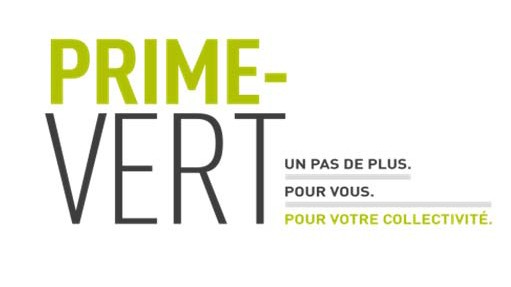 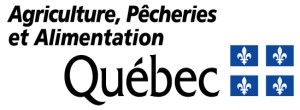 Volet 1 — Interventions en agroenvironnement par une exploitation agricoleMesure 4304 — Équipements de gestion optimale de l’eau d’irrigation	(2021-01-21)Formulaire de présentation du DOSSIER TECHNIQUE – IRRIGATION2021-2023Note : Le dossier technique irrigation ne doit pas obligatoirement couvrir l’ensemble des superficies en cultures irriguées d’une entreprise agricole. Il peut viser uniquement une partie priorisée de l’entreprise agricole (champs ou cultures spécifiques). Pour plus d’information concernant les aspects techniques de l’irrigation, vous pouvez, vous référez au Guide technique – Gestion raisonnée de l’irrigation, CRAAQ, 2018, 312 pages avec annexes. Section 1 (parties 1 à 8) – à remettre lors du dépôt de la demande* Facultatif.* Numéro de champ figurant dans le plan d’accompagnement agroenvironnemental (PAA).** Propriété (P) ou Location (L).*** Serre, tunnel, grand tunnel, abri parapluie.(s’il y a utilisation de brumisation) **** Joindre le plan de ferme (ou le plan des parcelles concernées) avec l’identification des sources d’eau au dossier technique.*** Déterminée de la meilleure façon possible, soit à l’aide de références et d’analyses granulométriques ou à l’aide de mesures conjointes in situ avec des sondes TDR et des tensiomètres ou à partir de la courbe de désorption. Pour information, consulter la référence suivante : https://www.irda.qc.ca/assets/documents/Publications/documents/rfinal_projet901051_vf.pdf*Solutions nutritives, solution de drainage, solution du substrat ou SSE/standard. Joindre les analyses au dossier technique.Section 2 (parties 9 à 11) – à remettre à la fin du projet avec la Mise à jour des parties5 à 8 SELON LES NOUVELLES INFORMATIONS DISPONIBLESSIGNATURE DU PROFESSIONNEL MANDATÉ POUR LA PRÉPARATION DU DOSSIER TECHNIQUEJe déclare avoir remis une copie du présent dossier technique et de ses annexes, et en avoir expliqué l’ensemble du contenu (formulaire, sections et annexes) au représentant de l’exploitation agricole pour laquelle ces documents ont été préparés.Signature :	Date :SIGNATURE DU REPRÉSENTANT DE L’EXPLOITATION AGRICOLE Je déclare avoir reçu copie du présent dossier technique et de ses annexes, et avoir assisté à une présentation de leur contenu par le professionnel mandaté pour leur préparation.Je suis en accord avec les recommandations formulées dans ce dossier et je suis prêt à les appliquer dans mon entreprise.Je reconnais que seul un répondant du ministère de l’Agriculture, des Pêcheries et de l’Alimentation du Québec peut déterminer si les équipements, analyses et autres recommandations prescrits dans ce dossier technique sont admissibles au programme d’aide financière Prime-Vert 2018-2013.Signature :	Date :AnnexeLe dossier technique est le document de caractérisation exigé par le Ministère dans le cadre du volet 1 du programme Prime-Vert 2018-2023, pour la mesure « Équipements de gestion optimale de l’eau d’irrigation ». Avant la préparation du dossier technique, le requérant doit vérifier son admissibilité, puis remplir un formulaire de demande d’aide financière et le déposer au ministère de l’Agriculture, des Pêcheries et de l’Alimentation (MAPAQ). La section 1 du dossier technique (parties 1 à 8) doit être déposée avant l’acceptation de la demande d’aide financière par le MAPAQ. Le dossier technique doit présenter les renseignements recueillis tout au long de la saison de culture. La section 2 (parties 9 à 11), incluant la mise à jour des parties 5 à 8, doit être déposée en fin de saison, avant le versement de l’aide financière par le MAPAQ.Le professionnel mandaté pour la préparation du dossier technique doit exécuter les éléments énumérés dans son mandat (partie 2), en tenant compte de la situation spécifique de chaque entreprise agricole, pour qu’une aide financière puisse être accordée. Entre autres, ce dossier établira un état de situation  de l’entreprise agricole (caractérisation des sols, de l’eau d’irrigation, du système d’irrigation), contiendra des recommandations d’analyses à effectuer, d’équipement à acquérir ou à louer, de modifications à adopter au regard de la régie d’irrigation ainsi que des informations concernant le suivi de l’irrigation et des cultures durant la période de production (caractérisation de la régie d’irrigation, bilan des observations), des interprétations des analyses de sols et d’eau effectuées, des diagnostics concernant les performances des systèmes d’irrigation ainsi que des conseils à propos des améliorations à apporter au système d’irrigation, à sa régie et éventuellement à l’aménagement et à l’aération d’étangs. RENSEIGNEMENTS GÉNÉRAUXRENSEIGNEMENTS GÉNÉRAUXRENSEIGNEMENTS GÉNÉRAUXRENSEIGNEMENTS GÉNÉRAUXRENSEIGNEMENTS GÉNÉRAUXEntreprise agricole requéranteEntreprise agricole requéranteEntreprise agricole requéranteEntreprise agricole requéranteEntreprise agricole requéranteNuméro d’identification ministériel (NIM)Numéro d’identification ministériel (NIM)Nom légal de l’exploitation agricoleNom légal de l’exploitation agricoleNom légal de l’exploitation agricoleNom du demandeurNom du demandeurTéléphone au domicileTéléphone au domicileTéléphone au domicileAdresse postaleAdresse postaleTéléphone cellulaire*Téléphone cellulaire*Téléphone cellulaire*Télécopieur*Télécopieur*CourrielCourrielCourrielProfessionnel mandaté pour la préparation du dossier techniqueProfessionnel mandaté pour la préparation du dossier techniqueProfessionnel mandaté pour la préparation du dossier techniqueProfessionnel mandaté pour la préparation du dossier techniqueProfessionnel mandaté pour la préparation du dossier techniqueNomNomNomTitre professionnel Titre professionnel OrganismeOrganismeOrganismeNuméro de membre (OAQ ou OIQ)Numéro de membre (OAQ ou OIQ)Adresse postaleAdresse postaleAdresse postaleAdresse postaleAdresse postaleTéléphonePostePosteCellulaire*Cellulaire*Télécopieur*Télécopieur*Télécopieur*CourrielCourrielSignature et titre professionnel Signature et titre professionnel Signature et titre professionnel Signature et titre professionnel Date (aaaa-mm-jj)MANDATÉvaluer les ressources en eau d’irrigation disponibles (qualité et quantité) (partie 4)Évaluer les systèmes d’irrigation en place (partie 5)Évaluer les caractéristiques physiques du sol ou du substrat en lien avec la gestion de l’eau (partie 6)Évaluer le mode de gestion de l’irrigation (partie 7)Interpréter les résultats des évaluationsRecommander, le cas échéant, des changements concernant la gestion de l’irrigation, l’acquisition ou la location d’équipements servant au diagnostic du volume et de la pression d’eau ou d’équipements utiles pour améliorer la régie d’irrigation, des analyses du sol et de l’eau d’irrigation, l’aménagement ou l’aération d’étangs et autres actions à prendre pour corriger les problèmes de gestion de l’irrigationEffectuer un suivi durant la saison de culture en cours (partie 9)Remettre et expliquer le dossier technique au représentant de l’exploitation agricole concernéeCHAMPS VISÉS PAR LE DOSSIER TECHNIQUE  pour les champs ou les cultures priorisés****  Date de l’évaluation : CHAMPS VISÉS PAR LE DOSSIER TECHNIQUE  pour les champs ou les cultures priorisés****  Date de l’évaluation : CHAMPS VISÉS PAR LE DOSSIER TECHNIQUE  pour les champs ou les cultures priorisés****  Date de l’évaluation : CHAMPS VISÉS PAR LE DOSSIER TECHNIQUE  pour les champs ou les cultures priorisés****  Date de l’évaluation : CHAMPS VISÉS PAR LE DOSSIER TECHNIQUE  pour les champs ou les cultures priorisés****  Date de l’évaluation : CHAMPS VISÉS PAR LE DOSSIER TECHNIQUE  pour les champs ou les cultures priorisés****  Date de l’évaluation : CHAMPS VISÉS PAR LE DOSSIER TECHNIQUE  pour les champs ou les cultures priorisés****  Date de l’évaluation : CHAMPS VISÉS PAR LE DOSSIER TECHNIQUE  pour les champs ou les cultures priorisés****  Date de l’évaluation : Champ*P/L**LotRangMunicipalitéCultureSuperficie (ha)Superficie (ha)Superficie totale couverte par le dossier technique (ha)Superficie totale couverte par le dossier technique (ha)Superficie totale couverte par le dossier technique (ha)Superficie totale couverte par le dossier technique (ha)Superficie totale couverte par le dossier technique (ha)Superficie totale couverte par le dossier technique (ha)PARCELLES VISÉES PAR LE DOSSIER TECHNIQUE POUR LES PARCELLES OU LES CULTURES PRIORISÉES  (cultures sous abris)****PARCELLES VISÉES PAR LE DOSSIER TECHNIQUE POUR LES PARCELLES OU LES CULTURES PRIORISÉES  (cultures sous abris)****PARCELLES VISÉES PAR LE DOSSIER TECHNIQUE POUR LES PARCELLES OU LES CULTURES PRIORISÉES  (cultures sous abris)****PARCELLES VISÉES PAR LE DOSSIER TECHNIQUE POUR LES PARCELLES OU LES CULTURES PRIORISÉES  (cultures sous abris)****PARCELLES VISÉES PAR LE DOSSIER TECHNIQUE POUR LES PARCELLES OU LES CULTURES PRIORISÉES  (cultures sous abris)****PARCELLES VISÉES PAR LE DOSSIER TECHNIQUE POUR LES PARCELLES OU LES CULTURES PRIORISÉES  (cultures sous abris)****PARCELLES VISÉES PAR LE DOSSIER TECHNIQUE POUR LES PARCELLES OU LES CULTURES PRIORISÉES  (cultures sous abris)****PARCELLES VISÉES PAR LE DOSSIER TECHNIQUE POUR LES PARCELLES OU LES CULTURES PRIORISÉES  (cultures sous abris)****Champ*Type d’abri*** Type d’abri*** P/L**LotRangMunicipalitéSuperficie (m2)Superficie totale couverte par le dossier technique (m2)Superficie totale couverte par le dossier technique (m2)Superficie totale couverte par le dossier technique (m2)Superficie totale couverte par le dossier technique (m2)Superficie totale couverte par le dossier technique (m2)Superficie totale couverte par le dossier technique (m2)Superficie totale couverte par le dossier technique (m2)Répartition des CULTURES ET PÉRIODE D’UTILISATION DES ABRIS (cultures sous abris)Répartition des CULTURES ET PÉRIODE D’UTILISATION DES ABRIS (cultures sous abris)Répartition des CULTURES ET PÉRIODE D’UTILISATION DES ABRIS (cultures sous abris)Répartition des CULTURES ET PÉRIODE D’UTILISATION DES ABRIS (cultures sous abris)Répartition des CULTURES ET PÉRIODE D’UTILISATION DES ABRIS (cultures sous abris)Répartition des CULTURES ET PÉRIODE D’UTILISATION DES ABRIS (cultures sous abris)Répartition des CULTURES ET PÉRIODE D’UTILISATION DES ABRIS (cultures sous abris)Répartition des CULTURES ET PÉRIODE D’UTILISATION DES ABRIS (cultures sous abris)Mois de l’annéeCulture 1/Type d’abriCulture 2/Type d’abriCulture 3/Type d’abriCulture 4/Type d’abriCulture 5/Type d’abriCulture 6/Type d’abriSuperficie totale occupée (m2)Mois de l’annéeSuperficie totale occupée (m2)Mois de l’annéeSuperficie (m2)Superficie (m2)Superficie (m2)Superficie (m2)Superficie (m2)Superficie (m2)Superficie totale occupée (m2)JanvierFévrierMarsAvrilMaiJuinJuilletAoûtSeptembreOctobreNovembreDécembreÉVALUATION DES RESSOURCES EN EAU DISPONIBLES ET RECOMMANDATIONS  Date de l’évaluation : ÉVALUATION DES RESSOURCES EN EAU DISPONIBLES ET RECOMMANDATIONS  Date de l’évaluation : ÉVALUATION DES RESSOURCES EN EAU DISPONIBLES ET RECOMMANDATIONS  Date de l’évaluation : ÉVALUATION DES RESSOURCES EN EAU DISPONIBLES ET RECOMMANDATIONS  Date de l’évaluation : ÉVALUATION DES RESSOURCES EN EAU DISPONIBLES ET RECOMMANDATIONS  Date de l’évaluation : ÉVALUATION DES RESSOURCES EN EAU DISPONIBLES ET RECOMMANDATIONS  Date de l’évaluation : ÉVALUATION DES RESSOURCES EN EAU DISPONIBLES ET RECOMMANDATIONS  Date de l’évaluation : ÉVALUATION DES RESSOURCES EN EAU DISPONIBLES ET RECOMMANDATIONS  Date de l’évaluation : ÉVALUATION DES RESSOURCES EN EAU DISPONIBLES ET RECOMMANDATIONS  Date de l’évaluation : ÉVALUATION DES RESSOURCES EN EAU DISPONIBLES ET RECOMMANDATIONS  Date de l’évaluation : ÉVALUATION DES RESSOURCES EN EAU DISPONIBLES ET RECOMMANDATIONS  Date de l’évaluation : ÉVALUATION DES RESSOURCES EN EAU DISPONIBLES ET RECOMMANDATIONS  Date de l’évaluation : ÉVALUATION DES RESSOURCES EN EAU DISPONIBLES ET RECOMMANDATIONS  Date de l’évaluation : ÉVALUATION DES RESSOURCES EN EAU DISPONIBLES ET RECOMMANDATIONS  Date de l’évaluation : ÉVALUATION DES RESSOURCES EN EAU DISPONIBLES ET RECOMMANDATIONS  Date de l’évaluation : ÉVALUATION DES RESSOURCES EN EAU DISPONIBLES ET RECOMMANDATIONS  Date de l’évaluation : ÉVALUATION DES RESSOURCES EN EAU DISPONIBLES ET RECOMMANDATIONS  Date de l’évaluation : ÉVALUATION DES RESSOURCES EN EAU DISPONIBLES ET RECOMMANDATIONS  Date de l’évaluation : ÉVALUATION DES RESSOURCES EN EAU DISPONIBLES ET RECOMMANDATIONS  Date de l’évaluation : ÉVALUATION DES RESSOURCES EN EAU DISPONIBLES ET RECOMMANDATIONS  Date de l’évaluation : ÉVALUATION DES RESSOURCES EN EAU DISPONIBLES ET RECOMMANDATIONS  Date de l’évaluation : ÉVALUATION DES RESSOURCES EN EAU DISPONIBLES ET RECOMMANDATIONS  Date de l’évaluation : ÉVALUATION DES RESSOURCES EN EAU DISPONIBLES ET RECOMMANDATIONS  Date de l’évaluation : ÉVALUATION DES RESSOURCES EN EAU DISPONIBLES ET RECOMMANDATIONS  Date de l’évaluation : ÉVALUATION DES RESSOURCES EN EAU DISPONIBLES ET RECOMMANDATIONS  Date de l’évaluation : ÉVALUATION DES RESSOURCES EN EAU DISPONIBLES ET RECOMMANDATIONS  Date de l’évaluation : ÉVALUATION DES RESSOURCES EN EAU DISPONIBLES ET RECOMMANDATIONS  Date de l’évaluation : ÉVALUATION DES RESSOURCES EN EAU DISPONIBLES ET RECOMMANDATIONS  Date de l’évaluation : ÉVALUATION DES RESSOURCES EN EAU DISPONIBLES ET RECOMMANDATIONS  Date de l’évaluation : ÉVALUATION DES RESSOURCES EN EAU DISPONIBLES ET RECOMMANDATIONS  Date de l’évaluation : ÉVALUATION DES RESSOURCES EN EAU DISPONIBLES ET RECOMMANDATIONS  Date de l’évaluation : ÉVALUATION DES RESSOURCES EN EAU DISPONIBLES ET RECOMMANDATIONS  Date de l’évaluation : ÉVALUATION DES RESSOURCES EN EAU DISPONIBLES ET RECOMMANDATIONS  Date de l’évaluation : ÉVALUATION DES RESSOURCES EN EAU DISPONIBLES ET RECOMMANDATIONS  Date de l’évaluation : ÉVALUATION DES RESSOURCES EN EAU DISPONIBLES ET RECOMMANDATIONS  Date de l’évaluation : ÉVALUATION DES RESSOURCES EN EAU DISPONIBLES ET RECOMMANDATIONS  Date de l’évaluation : ÉVALUATION DES RESSOURCES EN EAU DISPONIBLES ET RECOMMANDATIONS  Date de l’évaluation : ÉVALUATION DES RESSOURCES EN EAU DISPONIBLES ET RECOMMANDATIONS  Date de l’évaluation : ÉVALUATION DES RESSOURCES EN EAU DISPONIBLES ET RECOMMANDATIONS  Date de l’évaluation : ÉVALUATION DES RESSOURCES EN EAU DISPONIBLES ET RECOMMANDATIONS  Date de l’évaluation : ÉVALUATION DES RESSOURCES EN EAU DISPONIBLES ET RECOMMANDATIONS  Date de l’évaluation : ÉVALUATION DES RESSOURCES EN EAU DISPONIBLES ET RECOMMANDATIONS  Date de l’évaluation : ÉVALUATION DES RESSOURCES EN EAU DISPONIBLES ET RECOMMANDATIONS  Date de l’évaluation : ÉVALUATION DES RESSOURCES EN EAU DISPONIBLES ET RECOMMANDATIONS  Date de l’évaluation : ÉVALUATION DES RESSOURCES EN EAU DISPONIBLES ET RECOMMANDATIONS  Date de l’évaluation : ÉVALUATION DES RESSOURCES EN EAU DISPONIBLES ET RECOMMANDATIONS  Date de l’évaluation : ÉVALUATION DES RESSOURCES EN EAU DISPONIBLES ET RECOMMANDATIONS  Date de l’évaluation : ÉVALUATION DES RESSOURCES EN EAU DISPONIBLES ET RECOMMANDATIONS  Date de l’évaluation : ÉVALUATION DES RESSOURCES EN EAU DISPONIBLES ET RECOMMANDATIONS  Date de l’évaluation : ÉVALUATION DES RESSOURCES EN EAU DISPONIBLES ET RECOMMANDATIONS  Date de l’évaluation : Description des cultures et des superficies irriguées Description des cultures et des superficies irriguées Description des cultures et des superficies irriguées Description des cultures et des superficies irriguées Description des cultures et des superficies irriguées Description des cultures et des superficies irriguées Description des cultures et des superficies irriguées Description des cultures et des superficies irriguées Description des cultures et des superficies irriguées Description des cultures et des superficies irriguées Description des cultures et des superficies irriguées Description des cultures et des superficies irriguées Description des cultures et des superficies irriguées Description des cultures et des superficies irriguées Description des cultures et des superficies irriguées Description des cultures et des superficies irriguées Description des cultures et des superficies irriguées Description des cultures et des superficies irriguées Description des cultures et des superficies irriguées Description des cultures et des superficies irriguées Description des cultures et des superficies irriguées Description des cultures et des superficies irriguées Description des cultures et des superficies irriguées Description des cultures et des superficies irriguées Description des cultures et des superficies irriguées Description des cultures et des superficies irriguées Description des cultures et des superficies irriguées Description des cultures et des superficies irriguées Description des cultures et des superficies irriguées Description des cultures et des superficies irriguées Description des cultures et des superficies irriguées Description des cultures et des superficies irriguées Description des cultures et des superficies irriguées Description des cultures et des superficies irriguées Description des cultures et des superficies irriguées Description des cultures et des superficies irriguées Description des cultures et des superficies irriguées Description des cultures et des superficies irriguées Description des cultures et des superficies irriguées Description des cultures et des superficies irriguées Description des cultures et des superficies irriguées Description des cultures et des superficies irriguées Description des cultures et des superficies irriguées Description des cultures et des superficies irriguées Description des cultures et des superficies irriguées Description des cultures et des superficies irriguées Description des cultures et des superficies irriguées Description des cultures et des superficies irriguées Description des cultures et des superficies irriguées Description des cultures et des superficies irriguées Culture et cultivarCulture et cultivarCulture et cultivarCulture et cultivarCulture et cultivarCulture et cultivarCulture et cultivarCulture et cultivarCulture et cultivarCulture et cultivarCulture et cultivarCulture et cultivarSuperficie totale (ha)Superficie totale (ha)Superficie totale (ha)Superficie totale (ha)Superficie totale (ha)Superficie totale (ha)Superficie totale (ha)Superficie totale (ha)Superficie totale (ha)Superficie totale (ha)Superficie irriguée actuellement (ha)Superficie irriguée actuellement (ha)Superficie irriguée actuellement (ha)Superficie irriguée actuellement (ha)Superficie irriguée actuellement (ha)Superficie irriguée actuellement (ha)Superficie irriguée actuellement (ha)Superficie irriguée actuellement (ha)Superficie irriguée actuellement (ha)Superficie irriguée actuellement (ha)Prévisions concernant les superficies irriguées dans le futur (ha)Prévisions concernant les superficies irriguées dans le futur (ha)Prévisions concernant les superficies irriguées dans le futur (ha)Prévisions concernant les superficies irriguées dans le futur (ha)Prévisions concernant les superficies irriguées dans le futur (ha)Prévisions concernant les superficies irriguées dans le futur (ha)Prévisions concernant les superficies irriguées dans le futur (ha)Prévisions concernant les superficies irriguées dans le futur (ha)Prévisions concernant les superficies irriguées dans le futur (ha)Prévisions concernant les superficies irriguées dans le futur (ha)Prévisions concernant les superficies irriguées dans le futur (ha)Prévisions concernant les superficies irriguées dans le futur (ha)Prévisions concernant les superficies irriguées dans le futur (ha)Prévisions concernant les superficies irriguées dans le futur (ha)Prévisions concernant les superficies irriguées dans le futur (ha)Prévisions concernant les superficies irriguées dans le futur (ha)Prévisions concernant les superficies irriguées dans le futur (ha)Prévisions concernant les superficies irriguées dans le futur (ha)Culture et cultivarCulture et cultivarCulture et cultivarCulture et cultivarCulture et cultivarCulture et cultivarCulture et cultivarCulture et cultivarCulture et cultivarCulture et cultivarCulture et cultivarCulture et cultivarSuperficie totale (ha)Superficie totale (ha)Superficie totale (ha)Superficie totale (ha)Superficie totale (ha)Superficie totale (ha)Superficie totale (ha)Superficie totale (ha)Superficie totale (ha)Superficie totale (ha)Superficie irriguée actuellement (ha)Superficie irriguée actuellement (ha)Superficie irriguée actuellement (ha)Superficie irriguée actuellement (ha)Superficie irriguée actuellement (ha)Superficie irriguée actuellement (ha)Superficie irriguée actuellement (ha)Superficie irriguée actuellement (ha)Superficie irriguée actuellement (ha)Superficie irriguée actuellement (ha)1-2 ans1-2 ans1-2 ans1-2 ans1-2 ans1-2 ans1-2 ans1-2 ans1-2 ans1-2 ans1-2 ans3-5 ans3-5 ans3-5 ans3-5 ans3-5 ans3-5 ans3-5 ans4.2       Description des cultures et des superficies irriguées (cultures sous abris)4.2       Description des cultures et des superficies irriguées (cultures sous abris)4.2       Description des cultures et des superficies irriguées (cultures sous abris)4.2       Description des cultures et des superficies irriguées (cultures sous abris)4.2       Description des cultures et des superficies irriguées (cultures sous abris)4.2       Description des cultures et des superficies irriguées (cultures sous abris)4.2       Description des cultures et des superficies irriguées (cultures sous abris)4.2       Description des cultures et des superficies irriguées (cultures sous abris)4.2       Description des cultures et des superficies irriguées (cultures sous abris)4.2       Description des cultures et des superficies irriguées (cultures sous abris)4.2       Description des cultures et des superficies irriguées (cultures sous abris)4.2       Description des cultures et des superficies irriguées (cultures sous abris)4.2       Description des cultures et des superficies irriguées (cultures sous abris)4.2       Description des cultures et des superficies irriguées (cultures sous abris)4.2       Description des cultures et des superficies irriguées (cultures sous abris)4.2       Description des cultures et des superficies irriguées (cultures sous abris)4.2       Description des cultures et des superficies irriguées (cultures sous abris)4.2       Description des cultures et des superficies irriguées (cultures sous abris)4.2       Description des cultures et des superficies irriguées (cultures sous abris)4.2       Description des cultures et des superficies irriguées (cultures sous abris)4.2       Description des cultures et des superficies irriguées (cultures sous abris)4.2       Description des cultures et des superficies irriguées (cultures sous abris)4.2       Description des cultures et des superficies irriguées (cultures sous abris)4.2       Description des cultures et des superficies irriguées (cultures sous abris)4.2       Description des cultures et des superficies irriguées (cultures sous abris)4.2       Description des cultures et des superficies irriguées (cultures sous abris)4.2       Description des cultures et des superficies irriguées (cultures sous abris)4.2       Description des cultures et des superficies irriguées (cultures sous abris)4.2       Description des cultures et des superficies irriguées (cultures sous abris)4.2       Description des cultures et des superficies irriguées (cultures sous abris)4.2       Description des cultures et des superficies irriguées (cultures sous abris)4.2       Description des cultures et des superficies irriguées (cultures sous abris)4.2       Description des cultures et des superficies irriguées (cultures sous abris)4.2       Description des cultures et des superficies irriguées (cultures sous abris)4.2       Description des cultures et des superficies irriguées (cultures sous abris)4.2       Description des cultures et des superficies irriguées (cultures sous abris)4.2       Description des cultures et des superficies irriguées (cultures sous abris)4.2       Description des cultures et des superficies irriguées (cultures sous abris)4.2       Description des cultures et des superficies irriguées (cultures sous abris)4.2       Description des cultures et des superficies irriguées (cultures sous abris)4.2       Description des cultures et des superficies irriguées (cultures sous abris)4.2       Description des cultures et des superficies irriguées (cultures sous abris)4.2       Description des cultures et des superficies irriguées (cultures sous abris)4.2       Description des cultures et des superficies irriguées (cultures sous abris)4.2       Description des cultures et des superficies irriguées (cultures sous abris)4.2       Description des cultures et des superficies irriguées (cultures sous abris)4.2       Description des cultures et des superficies irriguées (cultures sous abris)4.2       Description des cultures et des superficies irriguées (cultures sous abris)4.2       Description des cultures et des superficies irriguées (cultures sous abris)4.2       Description des cultures et des superficies irriguées (cultures sous abris)CultureCultureCultureCultureCultureCultureCultureCultureCultureCultureCultureType d’abriType d’abriType d’abriType d’abriType d’abriType d’abriType d’abriType d’abriType d’abriType d’abriSuperficie irriguée actuellement (m2)Superficie irriguée actuellement (m2)Superficie irriguée actuellement (m2)Superficie irriguée actuellement (m2)Superficie irriguée actuellement (m2)Superficie irriguée actuellement (m2)Superficie irriguée actuellement (m2)Superficie irriguée actuellement (m2)Superficie irriguée actuellement (m2)Superficie irriguée actuellement (m2)Superficie irriguée actuellement (m2)Superficie irriguée actuellement (m2)Prévisions concernant les superficies irriguées dans le futur (m2)Prévisions concernant les superficies irriguées dans le futur (m2)Prévisions concernant les superficies irriguées dans le futur (m2)Prévisions concernant les superficies irriguées dans le futur (m2)Prévisions concernant les superficies irriguées dans le futur (m2)Prévisions concernant les superficies irriguées dans le futur (m2)Prévisions concernant les superficies irriguées dans le futur (m2)Prévisions concernant les superficies irriguées dans le futur (m2)Prévisions concernant les superficies irriguées dans le futur (m2)Prévisions concernant les superficies irriguées dans le futur (m2)Prévisions concernant les superficies irriguées dans le futur (m2)Prévisions concernant les superficies irriguées dans le futur (m2)Prévisions concernant les superficies irriguées dans le futur (m2)Prévisions concernant les superficies irriguées dans le futur (m2)Prévisions concernant les superficies irriguées dans le futur (m2)Prévisions concernant les superficies irriguées dans le futur (m2)Prévisions concernant les superficies irriguées dans le futur (m2)CultureCultureCultureCultureCultureCultureCultureCultureCultureCultureCultureType d’abriType d’abriType d’abriType d’abriType d’abriType d’abriType d’abriType d’abriType d’abriType d’abriSuperficie irriguée actuellement (m2)Superficie irriguée actuellement (m2)Superficie irriguée actuellement (m2)Superficie irriguée actuellement (m2)Superficie irriguée actuellement (m2)Superficie irriguée actuellement (m2)Superficie irriguée actuellement (m2)Superficie irriguée actuellement (m2)Superficie irriguée actuellement (m2)Superficie irriguée actuellement (m2)Superficie irriguée actuellement (m2)Superficie irriguée actuellement (m2)1-2 ans1-2 ans1-2 ans1-2 ans1-2 ans1-2 ans1-2 ans1-2 ans1-2 ans1-2 ans3-5 ans3-5 ans3-5 ans3-5 ans3-5 ans3-5 ans3-5 ansDescription des sources d’approvisionnement en eau et des volumes disponiblesDescription des sources d’approvisionnement en eau et des volumes disponiblesDescription des sources d’approvisionnement en eau et des volumes disponiblesDescription des sources d’approvisionnement en eau et des volumes disponiblesDescription des sources d’approvisionnement en eau et des volumes disponiblesDescription des sources d’approvisionnement en eau et des volumes disponiblesDescription des sources d’approvisionnement en eau et des volumes disponiblesDescription des sources d’approvisionnement en eau et des volumes disponiblesDescription des sources d’approvisionnement en eau et des volumes disponiblesDescription des sources d’approvisionnement en eau et des volumes disponiblesDescription des sources d’approvisionnement en eau et des volumes disponiblesDescription des sources d’approvisionnement en eau et des volumes disponiblesDescription des sources d’approvisionnement en eau et des volumes disponiblesDescription des sources d’approvisionnement en eau et des volumes disponiblesDescription des sources d’approvisionnement en eau et des volumes disponiblesDescription des sources d’approvisionnement en eau et des volumes disponiblesDescription des sources d’approvisionnement en eau et des volumes disponiblesDescription des sources d’approvisionnement en eau et des volumes disponiblesDescription des sources d’approvisionnement en eau et des volumes disponiblesDescription des sources d’approvisionnement en eau et des volumes disponiblesDescription des sources d’approvisionnement en eau et des volumes disponiblesDescription des sources d’approvisionnement en eau et des volumes disponiblesDescription des sources d’approvisionnement en eau et des volumes disponiblesDescription des sources d’approvisionnement en eau et des volumes disponiblesDescription des sources d’approvisionnement en eau et des volumes disponiblesDescription des sources d’approvisionnement en eau et des volumes disponiblesDescription des sources d’approvisionnement en eau et des volumes disponiblesDescription des sources d’approvisionnement en eau et des volumes disponiblesDescription des sources d’approvisionnement en eau et des volumes disponiblesDescription des sources d’approvisionnement en eau et des volumes disponiblesDescription des sources d’approvisionnement en eau et des volumes disponiblesDescription des sources d’approvisionnement en eau et des volumes disponiblesDescription des sources d’approvisionnement en eau et des volumes disponiblesDescription des sources d’approvisionnement en eau et des volumes disponiblesDescription des sources d’approvisionnement en eau et des volumes disponiblesDescription des sources d’approvisionnement en eau et des volumes disponiblesDescription des sources d’approvisionnement en eau et des volumes disponiblesDescription des sources d’approvisionnement en eau et des volumes disponiblesDescription des sources d’approvisionnement en eau et des volumes disponiblesDescription des sources d’approvisionnement en eau et des volumes disponiblesDescription des sources d’approvisionnement en eau et des volumes disponiblesDescription des sources d’approvisionnement en eau et des volumes disponiblesDescription des sources d’approvisionnement en eau et des volumes disponiblesDescription des sources d’approvisionnement en eau et des volumes disponiblesDescription des sources d’approvisionnement en eau et des volumes disponiblesDescription des sources d’approvisionnement en eau et des volumes disponiblesDescription des sources d’approvisionnement en eau et des volumes disponiblesDescription des sources d’approvisionnement en eau et des volumes disponiblesDescription des sources d’approvisionnement en eau et des volumes disponiblesDescription des sources d’approvisionnement en eau et des volumes disponiblesSource d’approvisionnement potentielleSource d’approvisionnement potentielleSource d’approvisionnement potentielleSource d’approvisionnement potentielleSource d’approvisionnement potentielleSource d’approvisionnement potentielleUtilisation pour l’irrigation (O/N)Utilisation pour l’irrigation (O/N)Utilisation pour l’irrigation (O/N)Utilisation pour l’irrigation (O/N)Utilisation pour l’irrigation (O/N)Utilisation pour l’irrigation (O/N)Utilisation pour l’irrigation (O/N)Utilisation pour l’irrigation (O/N)Période d’utilisationPériode d’utilisationPériode d’utilisationPériode d’utilisationPériode d’utilisationPériode d’utilisationPériode d’utilisationDimensionsDimensionsDimensionsDimensionsDimensionsDimensionsDimensionsDimensionsVolume d’eau disponible (m3) en tenant compte du taux de recharge, s’il y a lieuVolume d’eau disponible (m3) en tenant compte du taux de recharge, s’il y a lieuVolume d’eau disponible (m3) en tenant compte du taux de recharge, s’il y a lieuVolume d’eau disponible (m3) en tenant compte du taux de recharge, s’il y a lieuVolume d’eau disponible (m3) en tenant compte du taux de recharge, s’il y a lieuVolume d’eau disponible (m3) en tenant compte du taux de recharge, s’il y a lieuVolume d’eau disponible (m3) en tenant compte du taux de recharge, s’il y a lieuVolume d’eau disponible (m3) en tenant compte du taux de recharge, s’il y a lieuVolume d’eau disponible (m3) en tenant compte du taux de recharge, s’il y a lieuVolume d’eau disponible (m3) en tenant compte du taux de recharge, s’il y a lieuVolume d’eau disponible (m3) en tenant compte du taux de recharge, s’il y a lieuVolume d’eau disponible (m3) en tenant compte du taux de recharge, s’il y a lieuProblème d’approvisionnement en eau documentéProblème d’approvisionnement en eau documentéProblème d’approvisionnement en eau documentéProblème d’approvisionnement en eau documentéProblème d’approvisionnement en eau documentéProblème d’approvisionnement en eau documentéProblème d’approvisionnement en eau documentéProblème d’approvisionnement en eau documentéProblème d’approvisionnement en eau documentéSource d’approvisionnement potentielleSource d’approvisionnement potentielleSource d’approvisionnement potentielleSource d’approvisionnement potentielleSource d’approvisionnement potentielleSource d’approvisionnement potentielleUtilisation pour l’irrigation (O/N)Utilisation pour l’irrigation (O/N)Utilisation pour l’irrigation (O/N)Utilisation pour l’irrigation (O/N)Utilisation pour l’irrigation (O/N)Utilisation pour l’irrigation (O/N)Utilisation pour l’irrigation (O/N)Utilisation pour l’irrigation (O/N)Période d’utilisationPériode d’utilisationPériode d’utilisationPériode d’utilisationPériode d’utilisationPériode d’utilisationPériode d’utilisationDimensionsDimensionsDimensionsDimensionsDimensionsDimensionsDimensionsDimensionsVolumeVolumeVolumeVolumeVolumeVolumeTaux de rechargeTaux de rechargeTaux de rechargeTaux de rechargeTaux de rechargeTaux de rechargeProblème d’approvisionnement en eau documentéProblème d’approvisionnement en eau documentéProblème d’approvisionnement en eau documentéProblème d’approvisionnement en eau documentéProblème d’approvisionnement en eau documentéProblème d’approvisionnement en eau documentéProblème d’approvisionnement en eau documentéProblème d’approvisionnement en eau documentéProblème d’approvisionnement en eau documentéÉtangÉtangÉtangÉtangÉtangÉtangRivièreRivièreRivièreRivièreRivièreRivièreS. O.S. O.S. O.S. O.S. O.S. O.S. O.S. O.PuitsPuitsPuitsPuitsPuitsPuitsS. O.S. O.S. O.S. O.S. O.S. O.S. O.S. O.Aqueduc municipalAqueduc municipalAqueduc municipalAqueduc municipalAqueduc municipalAqueduc municipalS. O.S. O.S. O.S. O.S. O.S. O.S. O.S. O.AutreAutreAutreAutreAutreAutre Total Total Total Total Total TotalDescription des volumes disponibles selon la culture (voir l’annexe A pour les chartes de consommation en eau des cultures en champ selon un recensement des pratiques des producteurs par région) Description des volumes disponibles selon la culture (voir l’annexe A pour les chartes de consommation en eau des cultures en champ selon un recensement des pratiques des producteurs par région) Description des volumes disponibles selon la culture (voir l’annexe A pour les chartes de consommation en eau des cultures en champ selon un recensement des pratiques des producteurs par région) Description des volumes disponibles selon la culture (voir l’annexe A pour les chartes de consommation en eau des cultures en champ selon un recensement des pratiques des producteurs par région) Description des volumes disponibles selon la culture (voir l’annexe A pour les chartes de consommation en eau des cultures en champ selon un recensement des pratiques des producteurs par région) Description des volumes disponibles selon la culture (voir l’annexe A pour les chartes de consommation en eau des cultures en champ selon un recensement des pratiques des producteurs par région) Description des volumes disponibles selon la culture (voir l’annexe A pour les chartes de consommation en eau des cultures en champ selon un recensement des pratiques des producteurs par région) Description des volumes disponibles selon la culture (voir l’annexe A pour les chartes de consommation en eau des cultures en champ selon un recensement des pratiques des producteurs par région) Description des volumes disponibles selon la culture (voir l’annexe A pour les chartes de consommation en eau des cultures en champ selon un recensement des pratiques des producteurs par région) Description des volumes disponibles selon la culture (voir l’annexe A pour les chartes de consommation en eau des cultures en champ selon un recensement des pratiques des producteurs par région) Description des volumes disponibles selon la culture (voir l’annexe A pour les chartes de consommation en eau des cultures en champ selon un recensement des pratiques des producteurs par région) Description des volumes disponibles selon la culture (voir l’annexe A pour les chartes de consommation en eau des cultures en champ selon un recensement des pratiques des producteurs par région) Description des volumes disponibles selon la culture (voir l’annexe A pour les chartes de consommation en eau des cultures en champ selon un recensement des pratiques des producteurs par région) Description des volumes disponibles selon la culture (voir l’annexe A pour les chartes de consommation en eau des cultures en champ selon un recensement des pratiques des producteurs par région) Description des volumes disponibles selon la culture (voir l’annexe A pour les chartes de consommation en eau des cultures en champ selon un recensement des pratiques des producteurs par région) Description des volumes disponibles selon la culture (voir l’annexe A pour les chartes de consommation en eau des cultures en champ selon un recensement des pratiques des producteurs par région) Description des volumes disponibles selon la culture (voir l’annexe A pour les chartes de consommation en eau des cultures en champ selon un recensement des pratiques des producteurs par région) Description des volumes disponibles selon la culture (voir l’annexe A pour les chartes de consommation en eau des cultures en champ selon un recensement des pratiques des producteurs par région) Description des volumes disponibles selon la culture (voir l’annexe A pour les chartes de consommation en eau des cultures en champ selon un recensement des pratiques des producteurs par région) Description des volumes disponibles selon la culture (voir l’annexe A pour les chartes de consommation en eau des cultures en champ selon un recensement des pratiques des producteurs par région) Description des volumes disponibles selon la culture (voir l’annexe A pour les chartes de consommation en eau des cultures en champ selon un recensement des pratiques des producteurs par région) Description des volumes disponibles selon la culture (voir l’annexe A pour les chartes de consommation en eau des cultures en champ selon un recensement des pratiques des producteurs par région) Description des volumes disponibles selon la culture (voir l’annexe A pour les chartes de consommation en eau des cultures en champ selon un recensement des pratiques des producteurs par région) Description des volumes disponibles selon la culture (voir l’annexe A pour les chartes de consommation en eau des cultures en champ selon un recensement des pratiques des producteurs par région) Description des volumes disponibles selon la culture (voir l’annexe A pour les chartes de consommation en eau des cultures en champ selon un recensement des pratiques des producteurs par région) Description des volumes disponibles selon la culture (voir l’annexe A pour les chartes de consommation en eau des cultures en champ selon un recensement des pratiques des producteurs par région) Description des volumes disponibles selon la culture (voir l’annexe A pour les chartes de consommation en eau des cultures en champ selon un recensement des pratiques des producteurs par région) Description des volumes disponibles selon la culture (voir l’annexe A pour les chartes de consommation en eau des cultures en champ selon un recensement des pratiques des producteurs par région) Description des volumes disponibles selon la culture (voir l’annexe A pour les chartes de consommation en eau des cultures en champ selon un recensement des pratiques des producteurs par région) Description des volumes disponibles selon la culture (voir l’annexe A pour les chartes de consommation en eau des cultures en champ selon un recensement des pratiques des producteurs par région) Description des volumes disponibles selon la culture (voir l’annexe A pour les chartes de consommation en eau des cultures en champ selon un recensement des pratiques des producteurs par région) Description des volumes disponibles selon la culture (voir l’annexe A pour les chartes de consommation en eau des cultures en champ selon un recensement des pratiques des producteurs par région) Description des volumes disponibles selon la culture (voir l’annexe A pour les chartes de consommation en eau des cultures en champ selon un recensement des pratiques des producteurs par région) Description des volumes disponibles selon la culture (voir l’annexe A pour les chartes de consommation en eau des cultures en champ selon un recensement des pratiques des producteurs par région) Description des volumes disponibles selon la culture (voir l’annexe A pour les chartes de consommation en eau des cultures en champ selon un recensement des pratiques des producteurs par région) Description des volumes disponibles selon la culture (voir l’annexe A pour les chartes de consommation en eau des cultures en champ selon un recensement des pratiques des producteurs par région) Description des volumes disponibles selon la culture (voir l’annexe A pour les chartes de consommation en eau des cultures en champ selon un recensement des pratiques des producteurs par région) Description des volumes disponibles selon la culture (voir l’annexe A pour les chartes de consommation en eau des cultures en champ selon un recensement des pratiques des producteurs par région) Description des volumes disponibles selon la culture (voir l’annexe A pour les chartes de consommation en eau des cultures en champ selon un recensement des pratiques des producteurs par région) Description des volumes disponibles selon la culture (voir l’annexe A pour les chartes de consommation en eau des cultures en champ selon un recensement des pratiques des producteurs par région) Description des volumes disponibles selon la culture (voir l’annexe A pour les chartes de consommation en eau des cultures en champ selon un recensement des pratiques des producteurs par région) Description des volumes disponibles selon la culture (voir l’annexe A pour les chartes de consommation en eau des cultures en champ selon un recensement des pratiques des producteurs par région) Description des volumes disponibles selon la culture (voir l’annexe A pour les chartes de consommation en eau des cultures en champ selon un recensement des pratiques des producteurs par région) Description des volumes disponibles selon la culture (voir l’annexe A pour les chartes de consommation en eau des cultures en champ selon un recensement des pratiques des producteurs par région) Description des volumes disponibles selon la culture (voir l’annexe A pour les chartes de consommation en eau des cultures en champ selon un recensement des pratiques des producteurs par région) Description des volumes disponibles selon la culture (voir l’annexe A pour les chartes de consommation en eau des cultures en champ selon un recensement des pratiques des producteurs par région) Description des volumes disponibles selon la culture (voir l’annexe A pour les chartes de consommation en eau des cultures en champ selon un recensement des pratiques des producteurs par région) Description des volumes disponibles selon la culture (voir l’annexe A pour les chartes de consommation en eau des cultures en champ selon un recensement des pratiques des producteurs par région) Description des volumes disponibles selon la culture (voir l’annexe A pour les chartes de consommation en eau des cultures en champ selon un recensement des pratiques des producteurs par région) Description des volumes disponibles selon la culture (voir l’annexe A pour les chartes de consommation en eau des cultures en champ selon un recensement des pratiques des producteurs par région) CultureCultureCultureCultureCultureSuperficie irriguée(ha ou m2)Superficie irriguée(ha ou m2)Superficie irriguée(ha ou m2)Superficie irriguée(ha ou m2)Superficie irriguée(ha ou m2)Superficie irriguée(ha ou m2)Superficie irriguée(ha ou m2)Superficie irriguée(ha ou m2)Besoin de réserve en eau selon la culture et la région(toute période confondue)(m3/ha ou L/m2)Besoin de réserve en eau selon la culture et la région(toute période confondue)(m3/ha ou L/m2)Besoin de réserve en eau selon la culture et la région(toute période confondue)(m3/ha ou L/m2)Besoin de réserve en eau selon la culture et la région(toute période confondue)(m3/ha ou L/m2)Besoin de réserve en eau selon la culture et la région(toute période confondue)(m3/ha ou L/m2)Besoin de réserve en eau selon la culture et la région(toute période confondue)(m3/ha ou L/m2)Besoin de réserve en eau selon la culture et la région(toute période confondue)(m3/ha ou L/m2)Besoin de réserve en eau selon la culture et la région(toute période confondue)(m3/ha ou L/m2)Besoin de réserve en eau selon la culture et la région(toute période confondue)(m3/ha ou L/m2)Besoin de réserve en eau selon la culture et la région(toute période confondue)(m3/ha ou L/m2)Besoin de réserve en eau selon la culture et la région(toute période confondue)(m3/ha ou L/m2)Besoin total de réserve en eau(m3 ou L)Besoin total de réserve en eau(m3 ou L)Besoin total de réserve en eau(m3 ou L)Besoin total de réserve en eau(m3 ou L)Besoin total de réserve en eau(m3 ou L)Besoin total de réserve en eau(m3 ou L)Besoin total de réserve en eau(m3 ou L)Besoin total de réserve en eau(m3 ou L)Besoin total de réserve en eau(m3 ou L)Besoin total de réserve en eau(m3 ou L)Volume d’eau disponible(m3 ou L)Volume d’eau disponible(m3 ou L)Volume d’eau disponible(m3 ou L)Volume d’eau disponible(m3 ou L)Volume d’eau disponible(m3 ou L)Volume d’eau disponible(m3 ou L)Volume d’eau disponible(m3 ou L)Volume d’eau disponible(m3 ou L)Volume d’eau disponible(m3 ou L)Volume d’eau disponible(m3 ou L)Déficit (O/N)Déficit (O/N)Déficit (O/N)Déficit (O/N)Déficit (O/N)Déficit (O/N)CultureCultureCultureCultureCultureSuperficie irriguée(ha ou m2)Superficie irriguée(ha ou m2)Superficie irriguée(ha ou m2)Superficie irriguée(ha ou m2)Superficie irriguée(ha ou m2)Superficie irriguée(ha ou m2)Superficie irriguée(ha ou m2)Superficie irriguée(ha ou m2)Besoin de réserve en eau selon la culture et la région(toute période confondue)(m3/ha ou L/m2)Besoin de réserve en eau selon la culture et la région(toute période confondue)(m3/ha ou L/m2)Besoin de réserve en eau selon la culture et la région(toute période confondue)(m3/ha ou L/m2)Besoin de réserve en eau selon la culture et la région(toute période confondue)(m3/ha ou L/m2)Besoin de réserve en eau selon la culture et la région(toute période confondue)(m3/ha ou L/m2)Besoin de réserve en eau selon la culture et la région(toute période confondue)(m3/ha ou L/m2)Besoin de réserve en eau selon la culture et la région(toute période confondue)(m3/ha ou L/m2)Besoin de réserve en eau selon la culture et la région(toute période confondue)(m3/ha ou L/m2)Besoin de réserve en eau selon la culture et la région(toute période confondue)(m3/ha ou L/m2)Besoin de réserve en eau selon la culture et la région(toute période confondue)(m3/ha ou L/m2)Besoin de réserve en eau selon la culture et la région(toute période confondue)(m3/ha ou L/m2)Besoin total de réserve en eau(m3 ou L)Besoin total de réserve en eau(m3 ou L)Besoin total de réserve en eau(m3 ou L)Besoin total de réserve en eau(m3 ou L)Besoin total de réserve en eau(m3 ou L)Besoin total de réserve en eau(m3 ou L)Besoin total de réserve en eau(m3 ou L)Besoin total de réserve en eau(m3 ou L)Besoin total de réserve en eau(m3 ou L)Besoin total de réserve en eau(m3 ou L)Volume d’eau disponible(m3 ou L)Volume d’eau disponible(m3 ou L)Volume d’eau disponible(m3 ou L)Volume d’eau disponible(m3 ou L)Volume d’eau disponible(m3 ou L)Volume d’eau disponible(m3 ou L)Volume d’eau disponible(m3 ou L)Volume d’eau disponible(m3 ou L)Volume d’eau disponible(m3 ou L)Volume d’eau disponible(m3 ou L)ActuelActuelActuelActuelActuelFuturTotalTotalTotalTotalTotalDescription de la qualité de l’eau d’irrigation utiliséeDescription de la qualité de l’eau d’irrigation utiliséeDescription de la qualité de l’eau d’irrigation utiliséeDescription de la qualité de l’eau d’irrigation utiliséeDescription de la qualité de l’eau d’irrigation utiliséeDescription de la qualité de l’eau d’irrigation utiliséeDescription de la qualité de l’eau d’irrigation utiliséeDescription de la qualité de l’eau d’irrigation utiliséeDescription de la qualité de l’eau d’irrigation utiliséeDescription de la qualité de l’eau d’irrigation utiliséeDescription de la qualité de l’eau d’irrigation utiliséeDescription de la qualité de l’eau d’irrigation utiliséeDescription de la qualité de l’eau d’irrigation utiliséeDescription de la qualité de l’eau d’irrigation utiliséeDescription de la qualité de l’eau d’irrigation utiliséeDescription de la qualité de l’eau d’irrigation utiliséeDescription de la qualité de l’eau d’irrigation utiliséeDescription de la qualité de l’eau d’irrigation utiliséeDescription de la qualité de l’eau d’irrigation utiliséeDescription de la qualité de l’eau d’irrigation utiliséeDescription de la qualité de l’eau d’irrigation utiliséeDescription de la qualité de l’eau d’irrigation utiliséeDescription de la qualité de l’eau d’irrigation utiliséeDescription de la qualité de l’eau d’irrigation utiliséeDescription de la qualité de l’eau d’irrigation utiliséeDescription de la qualité de l’eau d’irrigation utiliséeDescription de la qualité de l’eau d’irrigation utiliséeDescription de la qualité de l’eau d’irrigation utiliséeDescription de la qualité de l’eau d’irrigation utiliséeDescription de la qualité de l’eau d’irrigation utiliséeDescription de la qualité de l’eau d’irrigation utiliséeDescription de la qualité de l’eau d’irrigation utiliséeDescription de la qualité de l’eau d’irrigation utiliséeDescription de la qualité de l’eau d’irrigation utiliséeDescription de la qualité de l’eau d’irrigation utiliséeDescription de la qualité de l’eau d’irrigation utiliséeDescription de la qualité de l’eau d’irrigation utiliséeDescription de la qualité de l’eau d’irrigation utiliséeDescription de la qualité de l’eau d’irrigation utiliséeDescription de la qualité de l’eau d’irrigation utiliséeDescription de la qualité de l’eau d’irrigation utiliséeDescription de la qualité de l’eau d’irrigation utiliséeDescription de la qualité de l’eau d’irrigation utiliséeDescription de la qualité de l’eau d’irrigation utiliséeDescription de la qualité de l’eau d’irrigation utiliséeDescription de la qualité de l’eau d’irrigation utiliséeDescription de la qualité de l’eau d’irrigation utiliséeDescription de la qualité de l’eau d’irrigation utiliséeDescription de la qualité de l’eau d’irrigation utiliséeDescription de la qualité de l’eau d’irrigation utiliséeProvenance de l’eauProvenance de l’eauProvenance de l’eauProvenance de l’eauProvenance de l’eauProvenance de l’eauProvenance de l’eauProvenance de l’eauAnalyse physicochimique de l’eau effectuéeAnalyse physicochimique de l’eau effectuéeAnalyse physicochimique de l’eau effectuéeAnalyse physicochimique de l’eau effectuéeAnalyse physicochimique de l’eau effectuéeAnalyse physicochimique de l’eau effectuéeAnalyse physicochimique de l’eau effectuéeAnalyse physicochimique de l’eau effectuéeAnalyse physicochimique de l’eau effectuéeAnalyse physicochimique de l’eau effectuéeAnalyse physicochimique de l’eau effectuéeAnalyse physicochimique de l’eau effectuéeAnalyse physicochimique de l’eau effectuéeAnalyse physicochimique de l’eau effectuéeAnalyse physicochimique de l’eau effectuéeAnalyse physicochimique de l’eau effectuéeAnalyse physicochimique de l’eau effectuéeAnalyse physicochimique de l’eau effectuéeAnalyse physicochimique de l’eau effectuéeAnalyse microbiologique de l’eau effectuéeAnalyse microbiologique de l’eau effectuéeAnalyse microbiologique de l’eau effectuéeAnalyse microbiologique de l’eau effectuéeAnalyse microbiologique de l’eau effectuéeAnalyse microbiologique de l’eau effectuéeAnalyse microbiologique de l’eau effectuéeAnalyse microbiologique de l’eau effectuéeAnalyse microbiologique de l’eau effectuéeAnalyse microbiologique de l’eau effectuéeAnalyse microbiologique de l’eau effectuéeAnalyse microbiologique de l’eau effectuéeAnalyse microbiologique de l’eau effectuéeAnalyse microbiologique de l’eau effectuéeAnalyse microbiologique de l’eau effectuéeAnalyse microbiologique de l’eau effectuéeAnalyse microbiologique de l’eau effectuéeAnalyse microbiologique de l’eau effectuéeAnalyse microbiologique de l’eau effectuéeAnalyse microbiologique de l’eau effectuéeAnalyse microbiologique de l’eau effectuéeAnalyse microbiologique de l’eau effectuéeAnalyse microbiologique de l’eau effectuéeProvenance de l’eauProvenance de l’eauProvenance de l’eauProvenance de l’eauProvenance de l’eauProvenance de l’eauProvenance de l’eauProvenance de l’eauO/NO/NO/NO/NO/NO/NO/NO/NO/NProblématiqueProblématiqueProblématiqueProblématiqueProblématiqueProblématiqueProblématiqueProblématiqueProblématiqueProblématiqueO/NO/NO/NO/NO/NO/NO/NO/NO/NO/NO/NO/NProblématiqueProblématiqueProblématiqueProblématiqueProblématiqueProblématiqueProblématiqueProblématiqueProblématiqueProblématiqueProblématiqueÉtangÉtangÉtangÉtangÉtangÉtangÉtangÉtangRivièreRivièreRivièreRivièreRivièreRivièreRivièreRivièrePuitsPuitsPuitsPuitsPuitsPuitsPuitsPuitsAqueduc municipalAqueduc municipalAqueduc municipalAqueduc municipalAqueduc municipalAqueduc municipalAqueduc municipalAqueduc municipalAutreAutreAutreAutreAutreAutreAutreAutreCommentaires et recommandations en lien avec les ressources en eau disponibles (qualité, quantité) pour les champs ou les cultures priorisésCommentaires et recommandations en lien avec les ressources en eau disponibles (qualité, quantité) pour les champs ou les cultures priorisésCommentaires et recommandations en lien avec les ressources en eau disponibles (qualité, quantité) pour les champs ou les cultures priorisésCommentaires et recommandations en lien avec les ressources en eau disponibles (qualité, quantité) pour les champs ou les cultures priorisésCommentaires et recommandations en lien avec les ressources en eau disponibles (qualité, quantité) pour les champs ou les cultures priorisésCommentaires et recommandations en lien avec les ressources en eau disponibles (qualité, quantité) pour les champs ou les cultures priorisésCommentaires et recommandations en lien avec les ressources en eau disponibles (qualité, quantité) pour les champs ou les cultures priorisésCommentaires et recommandations en lien avec les ressources en eau disponibles (qualité, quantité) pour les champs ou les cultures priorisésCommentaires et recommandations en lien avec les ressources en eau disponibles (qualité, quantité) pour les champs ou les cultures priorisésCommentaires et recommandations en lien avec les ressources en eau disponibles (qualité, quantité) pour les champs ou les cultures priorisésCommentaires et recommandations en lien avec les ressources en eau disponibles (qualité, quantité) pour les champs ou les cultures priorisésCommentaires et recommandations en lien avec les ressources en eau disponibles (qualité, quantité) pour les champs ou les cultures priorisésCommentaires et recommandations en lien avec les ressources en eau disponibles (qualité, quantité) pour les champs ou les cultures priorisésCommentaires et recommandations en lien avec les ressources en eau disponibles (qualité, quantité) pour les champs ou les cultures priorisésCommentaires et recommandations en lien avec les ressources en eau disponibles (qualité, quantité) pour les champs ou les cultures priorisésCommentaires et recommandations en lien avec les ressources en eau disponibles (qualité, quantité) pour les champs ou les cultures priorisésCommentaires et recommandations en lien avec les ressources en eau disponibles (qualité, quantité) pour les champs ou les cultures priorisésCommentaires et recommandations en lien avec les ressources en eau disponibles (qualité, quantité) pour les champs ou les cultures priorisésCommentaires et recommandations en lien avec les ressources en eau disponibles (qualité, quantité) pour les champs ou les cultures priorisésCommentaires et recommandations en lien avec les ressources en eau disponibles (qualité, quantité) pour les champs ou les cultures priorisésCommentaires et recommandations en lien avec les ressources en eau disponibles (qualité, quantité) pour les champs ou les cultures priorisésCommentaires et recommandations en lien avec les ressources en eau disponibles (qualité, quantité) pour les champs ou les cultures priorisésCommentaires et recommandations en lien avec les ressources en eau disponibles (qualité, quantité) pour les champs ou les cultures priorisésCommentaires et recommandations en lien avec les ressources en eau disponibles (qualité, quantité) pour les champs ou les cultures priorisésCommentaires et recommandations en lien avec les ressources en eau disponibles (qualité, quantité) pour les champs ou les cultures priorisésCommentaires et recommandations en lien avec les ressources en eau disponibles (qualité, quantité) pour les champs ou les cultures priorisésCommentaires et recommandations en lien avec les ressources en eau disponibles (qualité, quantité) pour les champs ou les cultures priorisésCommentaires et recommandations en lien avec les ressources en eau disponibles (qualité, quantité) pour les champs ou les cultures priorisésCommentaires et recommandations en lien avec les ressources en eau disponibles (qualité, quantité) pour les champs ou les cultures priorisésCommentaires et recommandations en lien avec les ressources en eau disponibles (qualité, quantité) pour les champs ou les cultures priorisésCommentaires et recommandations en lien avec les ressources en eau disponibles (qualité, quantité) pour les champs ou les cultures priorisésCommentaires et recommandations en lien avec les ressources en eau disponibles (qualité, quantité) pour les champs ou les cultures priorisésCommentaires et recommandations en lien avec les ressources en eau disponibles (qualité, quantité) pour les champs ou les cultures priorisésCommentaires et recommandations en lien avec les ressources en eau disponibles (qualité, quantité) pour les champs ou les cultures priorisésCommentaires et recommandations en lien avec les ressources en eau disponibles (qualité, quantité) pour les champs ou les cultures priorisésCommentaires et recommandations en lien avec les ressources en eau disponibles (qualité, quantité) pour les champs ou les cultures priorisésCommentaires et recommandations en lien avec les ressources en eau disponibles (qualité, quantité) pour les champs ou les cultures priorisésCommentaires et recommandations en lien avec les ressources en eau disponibles (qualité, quantité) pour les champs ou les cultures priorisésCommentaires et recommandations en lien avec les ressources en eau disponibles (qualité, quantité) pour les champs ou les cultures priorisésCommentaires et recommandations en lien avec les ressources en eau disponibles (qualité, quantité) pour les champs ou les cultures priorisésCommentaires et recommandations en lien avec les ressources en eau disponibles (qualité, quantité) pour les champs ou les cultures priorisésCommentaires et recommandations en lien avec les ressources en eau disponibles (qualité, quantité) pour les champs ou les cultures priorisésCommentaires et recommandations en lien avec les ressources en eau disponibles (qualité, quantité) pour les champs ou les cultures priorisésCommentaires et recommandations en lien avec les ressources en eau disponibles (qualité, quantité) pour les champs ou les cultures priorisésCommentaires et recommandations en lien avec les ressources en eau disponibles (qualité, quantité) pour les champs ou les cultures priorisésCommentaires et recommandations en lien avec les ressources en eau disponibles (qualité, quantité) pour les champs ou les cultures priorisésCommentaires et recommandations en lien avec les ressources en eau disponibles (qualité, quantité) pour les champs ou les cultures priorisésCommentaires et recommandations en lien avec les ressources en eau disponibles (qualité, quantité) pour les champs ou les cultures priorisésCommentaires et recommandations en lien avec les ressources en eau disponibles (qualité, quantité) pour les champs ou les cultures priorisésCommentaires et recommandations en lien avec les ressources en eau disponibles (qualité, quantité) pour les champs ou les cultures priorisésQuantité d’eau disponibleQuantité d’eau disponibleQuantité d’eau disponibleQuantité d’eau disponibleQuantité d’eau disponibleQuantité d’eau disponibleQuantité d’eau disponibleQuantité d’eau disponibleQuantité d’eau disponibleQuantité d’eau disponibleQuantité d’eau disponibleQuantité d’eau disponibleQuantité d’eau disponibleQuantité d’eau disponibleQuantité d’eau disponibleQuantité d’eau disponibleQuantité d’eau disponibleQuantité d’eau disponibleQuantité d’eau disponibleQuantité d’eau disponibleQuantité d’eau disponibleQuantité d’eau disponibleQuantité d’eau disponibleQuantité d’eau disponibleQuantité d’eau disponibleQuantité d’eau disponibleQuantité d’eau disponibleQuantité d’eau disponibleQuantité d’eau disponibleQuantité d’eau disponibleQuantité d’eau disponibleQuantité d’eau disponibleQuantité d’eau disponibleQuantité d’eau disponibleQuantité d’eau disponibleQuantité d’eau disponibleQuantité d’eau disponibleQuantité d’eau disponibleQuantité d’eau disponibleQuantité d’eau disponibleQuantité d’eau disponibleQuantité d’eau disponibleQuantité d’eau disponibleQuantité d’eau disponibleQuantité d’eau disponibleQuantité d’eau disponibleQuantité d’eau disponibleQuantité d’eau disponibleQuantité d’eau disponibleQuantité d’eau disponibleQualité de l’eau disponibleQualité de l’eau disponibleQualité de l’eau disponibleQualité de l’eau disponibleQualité de l’eau disponibleQualité de l’eau disponibleQualité de l’eau disponibleQualité de l’eau disponibleQualité de l’eau disponibleQualité de l’eau disponibleQualité de l’eau disponibleQualité de l’eau disponibleQualité de l’eau disponibleQualité de l’eau disponibleQualité de l’eau disponibleQualité de l’eau disponibleQualité de l’eau disponibleQualité de l’eau disponibleQualité de l’eau disponibleQualité de l’eau disponibleQualité de l’eau disponibleQualité de l’eau disponibleQualité de l’eau disponibleQualité de l’eau disponibleQualité de l’eau disponibleQualité de l’eau disponibleQualité de l’eau disponibleQualité de l’eau disponibleQualité de l’eau disponibleQualité de l’eau disponibleQualité de l’eau disponibleQualité de l’eau disponibleQualité de l’eau disponibleQualité de l’eau disponibleQualité de l’eau disponibleQualité de l’eau disponibleQualité de l’eau disponibleQualité de l’eau disponibleQualité de l’eau disponibleQualité de l’eau disponibleQualité de l’eau disponibleQualité de l’eau disponibleQualité de l’eau disponibleQualité de l’eau disponibleQualité de l’eau disponibleQualité de l’eau disponibleQualité de l’eau disponibleQualité de l’eau disponibleQualité de l’eau disponibleQualité de l’eau disponibleÉVALUATION DES SYSTÈMES D’IRRIGATION EN PLACE ET RECOMMANDATIONS Date de l’évaluation : ÉVALUATION DES SYSTÈMES D’IRRIGATION EN PLACE ET RECOMMANDATIONS Date de l’évaluation : ÉVALUATION DES SYSTÈMES D’IRRIGATION EN PLACE ET RECOMMANDATIONS Date de l’évaluation : ÉVALUATION DES SYSTÈMES D’IRRIGATION EN PLACE ET RECOMMANDATIONS Date de l’évaluation : ÉVALUATION DES SYSTÈMES D’IRRIGATION EN PLACE ET RECOMMANDATIONS Date de l’évaluation : ÉVALUATION DES SYSTÈMES D’IRRIGATION EN PLACE ET RECOMMANDATIONS Date de l’évaluation : ÉVALUATION DES SYSTÈMES D’IRRIGATION EN PLACE ET RECOMMANDATIONS Date de l’évaluation : ÉVALUATION DES SYSTÈMES D’IRRIGATION EN PLACE ET RECOMMANDATIONS Date de l’évaluation : ÉVALUATION DES SYSTÈMES D’IRRIGATION EN PLACE ET RECOMMANDATIONS Date de l’évaluation : ÉVALUATION DES SYSTÈMES D’IRRIGATION EN PLACE ET RECOMMANDATIONS Date de l’évaluation : ÉVALUATION DES SYSTÈMES D’IRRIGATION EN PLACE ET RECOMMANDATIONS Date de l’évaluation : ÉVALUATION DES SYSTÈMES D’IRRIGATION EN PLACE ET RECOMMANDATIONS Date de l’évaluation : ÉVALUATION DES SYSTÈMES D’IRRIGATION EN PLACE ET RECOMMANDATIONS Date de l’évaluation : ÉVALUATION DES SYSTÈMES D’IRRIGATION EN PLACE ET RECOMMANDATIONS Date de l’évaluation : ÉVALUATION DES SYSTÈMES D’IRRIGATION EN PLACE ET RECOMMANDATIONS Date de l’évaluation : ÉVALUATION DES SYSTÈMES D’IRRIGATION EN PLACE ET RECOMMANDATIONS Date de l’évaluation : ÉVALUATION DES SYSTÈMES D’IRRIGATION EN PLACE ET RECOMMANDATIONS Date de l’évaluation : ÉVALUATION DES SYSTÈMES D’IRRIGATION EN PLACE ET RECOMMANDATIONS Date de l’évaluation : ÉVALUATION DES SYSTÈMES D’IRRIGATION EN PLACE ET RECOMMANDATIONS Date de l’évaluation : ÉVALUATION DES SYSTÈMES D’IRRIGATION EN PLACE ET RECOMMANDATIONS Date de l’évaluation : ÉVALUATION DES SYSTÈMES D’IRRIGATION EN PLACE ET RECOMMANDATIONS Date de l’évaluation : ÉVALUATION DES SYSTÈMES D’IRRIGATION EN PLACE ET RECOMMANDATIONS Date de l’évaluation : ÉVALUATION DES SYSTÈMES D’IRRIGATION EN PLACE ET RECOMMANDATIONS Date de l’évaluation : ÉVALUATION DES SYSTÈMES D’IRRIGATION EN PLACE ET RECOMMANDATIONS Date de l’évaluation : ÉVALUATION DES SYSTÈMES D’IRRIGATION EN PLACE ET RECOMMANDATIONS Date de l’évaluation : ÉVALUATION DES SYSTÈMES D’IRRIGATION EN PLACE ET RECOMMANDATIONS Date de l’évaluation : ÉVALUATION DES SYSTÈMES D’IRRIGATION EN PLACE ET RECOMMANDATIONS Date de l’évaluation : ÉVALUATION DES SYSTÈMES D’IRRIGATION EN PLACE ET RECOMMANDATIONS Date de l’évaluation : ÉVALUATION DES SYSTÈMES D’IRRIGATION EN PLACE ET RECOMMANDATIONS Date de l’évaluation : ÉVALUATION DES SYSTÈMES D’IRRIGATION EN PLACE ET RECOMMANDATIONS Date de l’évaluation : ÉVALUATION DES SYSTÈMES D’IRRIGATION EN PLACE ET RECOMMANDATIONS Date de l’évaluation : ÉVALUATION DES SYSTÈMES D’IRRIGATION EN PLACE ET RECOMMANDATIONS Date de l’évaluation : ÉVALUATION DES SYSTÈMES D’IRRIGATION EN PLACE ET RECOMMANDATIONS Date de l’évaluation : ÉVALUATION DES SYSTÈMES D’IRRIGATION EN PLACE ET RECOMMANDATIONS Date de l’évaluation : ÉVALUATION DES SYSTÈMES D’IRRIGATION EN PLACE ET RECOMMANDATIONS Date de l’évaluation : ÉVALUATION DES SYSTÈMES D’IRRIGATION EN PLACE ET RECOMMANDATIONS Date de l’évaluation : ÉVALUATION DES SYSTÈMES D’IRRIGATION EN PLACE ET RECOMMANDATIONS Date de l’évaluation : ÉVALUATION DES SYSTÈMES D’IRRIGATION EN PLACE ET RECOMMANDATIONS Date de l’évaluation : ÉVALUATION DES SYSTÈMES D’IRRIGATION EN PLACE ET RECOMMANDATIONS Date de l’évaluation : ÉVALUATION DES SYSTÈMES D’IRRIGATION EN PLACE ET RECOMMANDATIONS Date de l’évaluation : ÉVALUATION DES SYSTÈMES D’IRRIGATION EN PLACE ET RECOMMANDATIONS Date de l’évaluation : ÉVALUATION DES SYSTÈMES D’IRRIGATION EN PLACE ET RECOMMANDATIONS Date de l’évaluation : ÉVALUATION DES SYSTÈMES D’IRRIGATION EN PLACE ET RECOMMANDATIONS Date de l’évaluation : ÉVALUATION DES SYSTÈMES D’IRRIGATION EN PLACE ET RECOMMANDATIONS Date de l’évaluation : ÉVALUATION DES SYSTÈMES D’IRRIGATION EN PLACE ET RECOMMANDATIONS Date de l’évaluation : ÉVALUATION DES SYSTÈMES D’IRRIGATION EN PLACE ET RECOMMANDATIONS Date de l’évaluation : ÉVALUATION DES SYSTÈMES D’IRRIGATION EN PLACE ET RECOMMANDATIONS Date de l’évaluation : ÉVALUATION DES SYSTÈMES D’IRRIGATION EN PLACE ET RECOMMANDATIONS Date de l’évaluation : ÉVALUATION DES SYSTÈMES D’IRRIGATION EN PLACE ET RECOMMANDATIONS Date de l’évaluation : ÉVALUATION DES SYSTÈMES D’IRRIGATION EN PLACE ET RECOMMANDATIONS Date de l’évaluation : Le type, les objectifs et la capacité du système d’irrigationLe type, les objectifs et la capacité du système d’irrigationLe type, les objectifs et la capacité du système d’irrigationLe type, les objectifs et la capacité du système d’irrigationLe type, les objectifs et la capacité du système d’irrigationLe type, les objectifs et la capacité du système d’irrigationLe type, les objectifs et la capacité du système d’irrigationLe type, les objectifs et la capacité du système d’irrigationLe type, les objectifs et la capacité du système d’irrigationLe type, les objectifs et la capacité du système d’irrigationLe type, les objectifs et la capacité du système d’irrigationLe type, les objectifs et la capacité du système d’irrigationLe type, les objectifs et la capacité du système d’irrigationLe type, les objectifs et la capacité du système d’irrigationLe type, les objectifs et la capacité du système d’irrigationLe type, les objectifs et la capacité du système d’irrigationLe type, les objectifs et la capacité du système d’irrigationLe type, les objectifs et la capacité du système d’irrigationLe type, les objectifs et la capacité du système d’irrigationLe type, les objectifs et la capacité du système d’irrigationLe type, les objectifs et la capacité du système d’irrigationLe type, les objectifs et la capacité du système d’irrigationLe type, les objectifs et la capacité du système d’irrigationLe type, les objectifs et la capacité du système d’irrigationLe type, les objectifs et la capacité du système d’irrigationLe type, les objectifs et la capacité du système d’irrigationLe type, les objectifs et la capacité du système d’irrigationLe type, les objectifs et la capacité du système d’irrigationLe type, les objectifs et la capacité du système d’irrigationLe type, les objectifs et la capacité du système d’irrigationLe type, les objectifs et la capacité du système d’irrigationLe type, les objectifs et la capacité du système d’irrigationLe type, les objectifs et la capacité du système d’irrigationLe type, les objectifs et la capacité du système d’irrigationLe type, les objectifs et la capacité du système d’irrigationLe type, les objectifs et la capacité du système d’irrigationLe type, les objectifs et la capacité du système d’irrigationLe type, les objectifs et la capacité du système d’irrigationLe type, les objectifs et la capacité du système d’irrigationLe type, les objectifs et la capacité du système d’irrigationLe type, les objectifs et la capacité du système d’irrigationLe type, les objectifs et la capacité du système d’irrigationLe type, les objectifs et la capacité du système d’irrigationLe type, les objectifs et la capacité du système d’irrigationLe type, les objectifs et la capacité du système d’irrigationLe type, les objectifs et la capacité du système d’irrigationLe type, les objectifs et la capacité du système d’irrigationLe type, les objectifs et la capacité du système d’irrigationLe type, les objectifs et la capacité du système d’irrigationLe type, les objectifs et la capacité du système d’irrigationType de système d’irrigationType de système d’irrigationType de système d’irrigationType de système d’irrigationType de système d’irrigationType de système d’irrigationType de système d’irrigationType de système d’irrigationType de système d’irrigationType de système d’irrigationType de système d’irrigationType de système d’irrigationType de système d’irrigationType de système d’irrigationType de système d’irrigationType de système d’irrigationType de système d’irrigationType de système d’irrigationType de système d’irrigationType de système d’irrigationType de système d’irrigationType de système d’irrigationType de système d’irrigationType de système d’irrigationType de système d’irrigationType de système d’irrigationType de système d’irrigationType de système d’irrigationType de système d’irrigationType de système d’irrigationType de système d’irrigationType de système d’irrigationType de système d’irrigationType de système d’irrigationType de système d’irrigationObjectifs de l’irrigationObjectifs de l’irrigationObjectifs de l’irrigationObjectifs de l’irrigationObjectifs de l’irrigationObjectifs de l’irrigationObjectifs de l’irrigationObjectifs de l’irrigationObjectifs de l’irrigationObjectifs de l’irrigationObjectifs de l’irrigationObjectifs de l’irrigationObjectifs de l’irrigationObjectifs de l’irrigationObjectifs de l’irrigationAspersion Numéro de champ et système d’irrigation employéAspersion Numéro de champ et système d’irrigation employéAspersion Numéro de champ et système d’irrigation employéAspersion Numéro de champ et système d’irrigation employéAspersion Numéro de champ et système d’irrigation employéAspersion Numéro de champ et système d’irrigation employéAspersion Numéro de champ et système d’irrigation employéAspersion Numéro de champ et système d’irrigation employéAspersion Numéro de champ et système d’irrigation employéAspersion Numéro de champ et système d’irrigation employéAspersion Numéro de champ et système d’irrigation employéAspersion Numéro de champ et système d’irrigation employéAspersion Numéro de champ et système d’irrigation employéAspersion Numéro de champ et système d’irrigation employéAspersion Numéro de champ et système d’irrigation employéSystème qui est déplacé ou non en cours de saison (O/N)Système qui est déplacé ou non en cours de saison (O/N)Système qui est déplacé ou non en cours de saison (O/N)Système qui est déplacé ou non en cours de saison (O/N)Système qui est déplacé ou non en cours de saison (O/N)Système qui est déplacé ou non en cours de saison (O/N)Système qui est déplacé ou non en cours de saison (O/N)Système qui est déplacé ou non en cours de saison (O/N)Nombre minimal de jours entre deux irrigationsNombre minimal de jours entre deux irrigationsNombre minimal de jours entre deux irrigationsNombre minimal de jours entre deux irrigationsNombre minimal de jours entre deux irrigationsNombre minimal de jours entre deux irrigationsNombre minimal de jours entre deux irrigationsNombre minimal de jours entre deux irrigationsCapacité du systèmeSuperficie irriguée (ha/jour)Capacité du systèmeSuperficie irriguée (ha/jour)Capacité du systèmeSuperficie irriguée (ha/jour)Capacité du systèmeSuperficie irriguée (ha/jour)Protection contre le gelProtection contre le gelProtection contre le gelProtection contre le gelProtection contre le gelLimitation du stress hydrique(combler les besoins en eau de la culture)Limitation du stress hydrique(combler les besoins en eau de la culture)Limitation du stress hydrique(combler les besoins en eau de la culture)Limitation du stress hydrique(combler les besoins en eau de la culture)Limitation du stress hydrique(combler les besoins en eau de la culture)Limitation du stress hydrique(combler les besoins en eau de la culture)Limitation du stress hydrique(combler les besoins en eau de la culture)Autre(préciser)Autre(préciser)Autre(préciser)Aspersion Numéro de champ et système d’irrigation employéAspersion Numéro de champ et système d’irrigation employéAspersion Numéro de champ et système d’irrigation employéAspersion Numéro de champ et système d’irrigation employéAspersion Numéro de champ et système d’irrigation employéAspersion Numéro de champ et système d’irrigation employéAspersion Numéro de champ et système d’irrigation employéAspersion Numéro de champ et système d’irrigation employéAspersion Numéro de champ et système d’irrigation employéAspersion Numéro de champ et système d’irrigation employéAspersion Numéro de champ et système d’irrigation employéAspersion Numéro de champ et système d’irrigation employéAspersion Numéro de champ et système d’irrigation employéAspersion Numéro de champ et système d’irrigation employéAspersion Numéro de champ et système d’irrigation employéSystème qui est déplacé ou non en cours de saison (O/N)Système qui est déplacé ou non en cours de saison (O/N)Système qui est déplacé ou non en cours de saison (O/N)Système qui est déplacé ou non en cours de saison (O/N)Système qui est déplacé ou non en cours de saison (O/N)Système qui est déplacé ou non en cours de saison (O/N)Système qui est déplacé ou non en cours de saison (O/N)Système qui est déplacé ou non en cours de saison (O/N)Nombre minimal de jours entre deux irrigationsNombre minimal de jours entre deux irrigationsNombre minimal de jours entre deux irrigationsNombre minimal de jours entre deux irrigationsNombre minimal de jours entre deux irrigationsNombre minimal de jours entre deux irrigationsNombre minimal de jours entre deux irrigationsNombre minimal de jours entre deux irrigationsCapacité du systèmeSuperficie irriguée (ha/jour)Capacité du systèmeSuperficie irriguée (ha/jour)Capacité du systèmeSuperficie irriguée (ha/jour)Capacité du systèmeSuperficie irriguée (ha/jour)Protection contre le gelProtection contre le gelProtection contre le gelProtection contre le gelProtection contre le gelLimitation du stress hydrique(combler les besoins en eau de la culture)Limitation du stress hydrique(combler les besoins en eau de la culture)Limitation du stress hydrique(combler les besoins en eau de la culture)Limitation du stress hydrique(combler les besoins en eau de la culture)Limitation du stress hydrique(combler les besoins en eau de la culture)Limitation du stress hydrique(combler les besoins en eau de la culture)Limitation du stress hydrique(combler les besoins en eau de la culture)Autre(préciser)Autre(préciser)Autre(préciser)Goutte à goutteNuméro de champGoutte à goutteNuméro de champGoutte à goutteNuméro de champGoutte à goutteNuméro de champGoutte à goutteNuméro de champGoutte à goutteNuméro de champGoutte à goutteNuméro de champGoutte à goutteNuméro de champGoutte à goutteNuméro de champGoutte à goutteNuméro de champGoutte à goutteNuméro de champGoutte à goutteNuméro de champGoutte à goutteNuméro de champGoutte à goutteNuméro de champGoutte à goutteNuméro de champSuperficie totale irriguée(ha)Superficie totale irriguée(ha)Superficie totale irriguée(ha)Superficie totale irriguée(ha)Superficie totale irriguée(ha)Superficie totale irriguée(ha)Superficie totale irriguée(ha)Superficie totale irriguée(ha)Fréquence d’irrigation(heure ou jour)Fréquence d’irrigation(heure ou jour)Fréquence d’irrigation(heure ou jour)Fréquence d’irrigation(heure ou jour)Fréquence d’irrigation(heure ou jour)Fréquence d’irrigation(heure ou jour)Fréquence d’irrigation(heure ou jour)Fréquence d’irrigation(heure ou jour)Capacité du systèmeSuperficie irriguée (ha/jour)Capacité du systèmeSuperficie irriguée (ha/jour)Capacité du systèmeSuperficie irriguée (ha/jour)Capacité du systèmeSuperficie irriguée (ha/jour)Type de tubulure (annuelle, avec compensateur ou non, etc.)Type de tubulure (annuelle, avec compensateur ou non, etc.)Type de tubulure (annuelle, avec compensateur ou non, etc.)Type de tubulure (annuelle, avec compensateur ou non, etc.)Type de tubulure (annuelle, avec compensateur ou non, etc.)Type de tubulure (annuelle, avec compensateur ou non, etc.)Type de tubulure (annuelle, avec compensateur ou non, etc.)Type de tubulure (annuelle, avec compensateur ou non, etc.)Type de tubulure (annuelle, avec compensateur ou non, etc.)Type de tubulure (annuelle, avec compensateur ou non, etc.)Type de tubulure (annuelle, avec compensateur ou non, etc.)Type de tubulure (annuelle, avec compensateur ou non, etc.)Type de tubulure (annuelle, avec compensateur ou non, etc.)Type de tubulure (annuelle, avec compensateur ou non, etc.)Type de tubulure (annuelle, avec compensateur ou non, etc.)Le type, les objectifs et la capacité du système d’irrigation (cultures sous abris)Le type, les objectifs et la capacité du système d’irrigation (cultures sous abris)Le type, les objectifs et la capacité du système d’irrigation (cultures sous abris)Le type, les objectifs et la capacité du système d’irrigation (cultures sous abris)Le type, les objectifs et la capacité du système d’irrigation (cultures sous abris)Le type, les objectifs et la capacité du système d’irrigation (cultures sous abris)Le type, les objectifs et la capacité du système d’irrigation (cultures sous abris)Le type, les objectifs et la capacité du système d’irrigation (cultures sous abris)Le type, les objectifs et la capacité du système d’irrigation (cultures sous abris)Le type, les objectifs et la capacité du système d’irrigation (cultures sous abris)Le type, les objectifs et la capacité du système d’irrigation (cultures sous abris)Le type, les objectifs et la capacité du système d’irrigation (cultures sous abris)Le type, les objectifs et la capacité du système d’irrigation (cultures sous abris)Le type, les objectifs et la capacité du système d’irrigation (cultures sous abris)Le type, les objectifs et la capacité du système d’irrigation (cultures sous abris)Le type, les objectifs et la capacité du système d’irrigation (cultures sous abris)Le type, les objectifs et la capacité du système d’irrigation (cultures sous abris)Le type, les objectifs et la capacité du système d’irrigation (cultures sous abris)Le type, les objectifs et la capacité du système d’irrigation (cultures sous abris)Le type, les objectifs et la capacité du système d’irrigation (cultures sous abris)Le type, les objectifs et la capacité du système d’irrigation (cultures sous abris)Le type, les objectifs et la capacité du système d’irrigation (cultures sous abris)Le type, les objectifs et la capacité du système d’irrigation (cultures sous abris)Le type, les objectifs et la capacité du système d’irrigation (cultures sous abris)Le type, les objectifs et la capacité du système d’irrigation (cultures sous abris)Le type, les objectifs et la capacité du système d’irrigation (cultures sous abris)Le type, les objectifs et la capacité du système d’irrigation (cultures sous abris)Le type, les objectifs et la capacité du système d’irrigation (cultures sous abris)Le type, les objectifs et la capacité du système d’irrigation (cultures sous abris)Le type, les objectifs et la capacité du système d’irrigation (cultures sous abris)Le type, les objectifs et la capacité du système d’irrigation (cultures sous abris)Le type, les objectifs et la capacité du système d’irrigation (cultures sous abris)Le type, les objectifs et la capacité du système d’irrigation (cultures sous abris)Le type, les objectifs et la capacité du système d’irrigation (cultures sous abris)Le type, les objectifs et la capacité du système d’irrigation (cultures sous abris)Le type, les objectifs et la capacité du système d’irrigation (cultures sous abris)Le type, les objectifs et la capacité du système d’irrigation (cultures sous abris)Le type, les objectifs et la capacité du système d’irrigation (cultures sous abris)Le type, les objectifs et la capacité du système d’irrigation (cultures sous abris)Le type, les objectifs et la capacité du système d’irrigation (cultures sous abris)Le type, les objectifs et la capacité du système d’irrigation (cultures sous abris)Le type, les objectifs et la capacité du système d’irrigation (cultures sous abris)Le type, les objectifs et la capacité du système d’irrigation (cultures sous abris)Le type, les objectifs et la capacité du système d’irrigation (cultures sous abris)Le type, les objectifs et la capacité du système d’irrigation (cultures sous abris)Le type, les objectifs et la capacité du système d’irrigation (cultures sous abris)Le type, les objectifs et la capacité du système d’irrigation (cultures sous abris)Le type, les objectifs et la capacité du système d’irrigation (cultures sous abris)Le type, les objectifs et la capacité du système d’irrigation (cultures sous abris)Le type, les objectifs et la capacité du système d’irrigation (cultures sous abris)Type de système d’irrigationType de système d’irrigationType de système d’irrigationType d’abriType d’abriType d’abriType d’abriSuperficie totale irriguée (m2)Superficie totale irriguée (m2)Superficie totale irriguée (m2)Superficie totale irriguée (m2)Superficie totale irriguée (m2)Superficie totale irriguée (m2)Superficie totale irriguée (m2)Densité(Plant∕m2 oupot∕m2 ou autre)Densité(Plant∕m2 oupot∕m2 ou autre)Densité(Plant∕m2 oupot∕m2 ou autre)Densité(Plant∕m2 oupot∕m2 ou autre)Densité(Plant∕m2 oupot∕m2 ou autre)Distance centre à centre du rang ou de la plate-bandeDistance centre à centre du rang ou de la plate-bandeDistance centre à centre du rang ou de la plate-bandeDistance centre à centre du rang ou de la plate-bandeDistance centre à centre du rang ou de la plate-bandeDistance centre à centre du rang ou de la plate-bandeDistance centre à centre du rang ou de la plate-bandeDistance centre à centre du rang ou de la plate-bandeNombre de tubes d’irrigation par rang ou par plate-bande (pour les cultures en plein sol ou en contenants continus)Nombre de tubes d’irrigation par rang ou par plate-bande (pour les cultures en plein sol ou en contenants continus)Nombre de tubes d’irrigation par rang ou par plate-bande (pour les cultures en plein sol ou en contenants continus)Nombre de tubes d’irrigation par rang ou par plate-bande (pour les cultures en plein sol ou en contenants continus)Nombre de tubes d’irrigation par rang ou par plate-bande (pour les cultures en plein sol ou en contenants continus)Nombre de tubes d’irrigation par rang ou par plate-bande (pour les cultures en plein sol ou en contenants continus)Nombre de tubes d’irrigation par rang ou par plate-bande (pour les cultures en plein sol ou en contenants continus)Nombre de tubes d’irrigation par rang ou par plate-bande (pour les cultures en plein sol ou en contenants continus)Nombre de tubes d’irrigation par rang ou par plate-bande (pour les cultures en plein sol ou en contenants continus)Nombre de goutteurs/m2 (pour les cultures en pots)Nombre de goutteurs/m2 (pour les cultures en pots)Nombre de goutteurs/m2 (pour les cultures en pots)Nombre de goutteurs/m2 (pour les cultures en pots)Nombre de goutteurs/m2 (pour les cultures en pots)Nombre de goutteurs/m2 (pour les cultures en pots)Débit de  l’équipement(l∕m2∕h)Débit de  l’équipement(l∕m2∕h)Débit de  l’équipement(l∕m2∕h)Débit de  l’équipement(l∕m2∕h)Débit de  l’équipement(l∕m2∕h)Débit de  l’équipement(l∕m2∕h)Débit effectif (l/m2/h)*Débit effectif (l/m2/h)**En considérant les limitations (par exemple en calculant le nombre de  zones d’irrigation à irriguer)Pour information, consulter la référence suivante : https://docplayer.fr/31437994-Evaluation-de-l-uniformite-d-application-des-systemes-d-irrigation-par-aspersion.html*En considérant les limitations (par exemple en calculant le nombre de  zones d’irrigation à irriguer)Pour information, consulter la référence suivante : https://docplayer.fr/31437994-Evaluation-de-l-uniformite-d-application-des-systemes-d-irrigation-par-aspersion.html*En considérant les limitations (par exemple en calculant le nombre de  zones d’irrigation à irriguer)Pour information, consulter la référence suivante : https://docplayer.fr/31437994-Evaluation-de-l-uniformite-d-application-des-systemes-d-irrigation-par-aspersion.html*En considérant les limitations (par exemple en calculant le nombre de  zones d’irrigation à irriguer)Pour information, consulter la référence suivante : https://docplayer.fr/31437994-Evaluation-de-l-uniformite-d-application-des-systemes-d-irrigation-par-aspersion.html*En considérant les limitations (par exemple en calculant le nombre de  zones d’irrigation à irriguer)Pour information, consulter la référence suivante : https://docplayer.fr/31437994-Evaluation-de-l-uniformite-d-application-des-systemes-d-irrigation-par-aspersion.html*En considérant les limitations (par exemple en calculant le nombre de  zones d’irrigation à irriguer)Pour information, consulter la référence suivante : https://docplayer.fr/31437994-Evaluation-de-l-uniformite-d-application-des-systemes-d-irrigation-par-aspersion.html*En considérant les limitations (par exemple en calculant le nombre de  zones d’irrigation à irriguer)Pour information, consulter la référence suivante : https://docplayer.fr/31437994-Evaluation-de-l-uniformite-d-application-des-systemes-d-irrigation-par-aspersion.html*En considérant les limitations (par exemple en calculant le nombre de  zones d’irrigation à irriguer)Pour information, consulter la référence suivante : https://docplayer.fr/31437994-Evaluation-de-l-uniformite-d-application-des-systemes-d-irrigation-par-aspersion.html*En considérant les limitations (par exemple en calculant le nombre de  zones d’irrigation à irriguer)Pour information, consulter la référence suivante : https://docplayer.fr/31437994-Evaluation-de-l-uniformite-d-application-des-systemes-d-irrigation-par-aspersion.html*En considérant les limitations (par exemple en calculant le nombre de  zones d’irrigation à irriguer)Pour information, consulter la référence suivante : https://docplayer.fr/31437994-Evaluation-de-l-uniformite-d-application-des-systemes-d-irrigation-par-aspersion.html*En considérant les limitations (par exemple en calculant le nombre de  zones d’irrigation à irriguer)Pour information, consulter la référence suivante : https://docplayer.fr/31437994-Evaluation-de-l-uniformite-d-application-des-systemes-d-irrigation-par-aspersion.html*En considérant les limitations (par exemple en calculant le nombre de  zones d’irrigation à irriguer)Pour information, consulter la référence suivante : https://docplayer.fr/31437994-Evaluation-de-l-uniformite-d-application-des-systemes-d-irrigation-par-aspersion.html*En considérant les limitations (par exemple en calculant le nombre de  zones d’irrigation à irriguer)Pour information, consulter la référence suivante : https://docplayer.fr/31437994-Evaluation-de-l-uniformite-d-application-des-systemes-d-irrigation-par-aspersion.html*En considérant les limitations (par exemple en calculant le nombre de  zones d’irrigation à irriguer)Pour information, consulter la référence suivante : https://docplayer.fr/31437994-Evaluation-de-l-uniformite-d-application-des-systemes-d-irrigation-par-aspersion.html*En considérant les limitations (par exemple en calculant le nombre de  zones d’irrigation à irriguer)Pour information, consulter la référence suivante : https://docplayer.fr/31437994-Evaluation-de-l-uniformite-d-application-des-systemes-d-irrigation-par-aspersion.html*En considérant les limitations (par exemple en calculant le nombre de  zones d’irrigation à irriguer)Pour information, consulter la référence suivante : https://docplayer.fr/31437994-Evaluation-de-l-uniformite-d-application-des-systemes-d-irrigation-par-aspersion.html*En considérant les limitations (par exemple en calculant le nombre de  zones d’irrigation à irriguer)Pour information, consulter la référence suivante : https://docplayer.fr/31437994-Evaluation-de-l-uniformite-d-application-des-systemes-d-irrigation-par-aspersion.html*En considérant les limitations (par exemple en calculant le nombre de  zones d’irrigation à irriguer)Pour information, consulter la référence suivante : https://docplayer.fr/31437994-Evaluation-de-l-uniformite-d-application-des-systemes-d-irrigation-par-aspersion.html*En considérant les limitations (par exemple en calculant le nombre de  zones d’irrigation à irriguer)Pour information, consulter la référence suivante : https://docplayer.fr/31437994-Evaluation-de-l-uniformite-d-application-des-systemes-d-irrigation-par-aspersion.html*En considérant les limitations (par exemple en calculant le nombre de  zones d’irrigation à irriguer)Pour information, consulter la référence suivante : https://docplayer.fr/31437994-Evaluation-de-l-uniformite-d-application-des-systemes-d-irrigation-par-aspersion.html*En considérant les limitations (par exemple en calculant le nombre de  zones d’irrigation à irriguer)Pour information, consulter la référence suivante : https://docplayer.fr/31437994-Evaluation-de-l-uniformite-d-application-des-systemes-d-irrigation-par-aspersion.html*En considérant les limitations (par exemple en calculant le nombre de  zones d’irrigation à irriguer)Pour information, consulter la référence suivante : https://docplayer.fr/31437994-Evaluation-de-l-uniformite-d-application-des-systemes-d-irrigation-par-aspersion.html*En considérant les limitations (par exemple en calculant le nombre de  zones d’irrigation à irriguer)Pour information, consulter la référence suivante : https://docplayer.fr/31437994-Evaluation-de-l-uniformite-d-application-des-systemes-d-irrigation-par-aspersion.html*En considérant les limitations (par exemple en calculant le nombre de  zones d’irrigation à irriguer)Pour information, consulter la référence suivante : https://docplayer.fr/31437994-Evaluation-de-l-uniformite-d-application-des-systemes-d-irrigation-par-aspersion.html*En considérant les limitations (par exemple en calculant le nombre de  zones d’irrigation à irriguer)Pour information, consulter la référence suivante : https://docplayer.fr/31437994-Evaluation-de-l-uniformite-d-application-des-systemes-d-irrigation-par-aspersion.html*En considérant les limitations (par exemple en calculant le nombre de  zones d’irrigation à irriguer)Pour information, consulter la référence suivante : https://docplayer.fr/31437994-Evaluation-de-l-uniformite-d-application-des-systemes-d-irrigation-par-aspersion.html*En considérant les limitations (par exemple en calculant le nombre de  zones d’irrigation à irriguer)Pour information, consulter la référence suivante : https://docplayer.fr/31437994-Evaluation-de-l-uniformite-d-application-des-systemes-d-irrigation-par-aspersion.html*En considérant les limitations (par exemple en calculant le nombre de  zones d’irrigation à irriguer)Pour information, consulter la référence suivante : https://docplayer.fr/31437994-Evaluation-de-l-uniformite-d-application-des-systemes-d-irrigation-par-aspersion.html*En considérant les limitations (par exemple en calculant le nombre de  zones d’irrigation à irriguer)Pour information, consulter la référence suivante : https://docplayer.fr/31437994-Evaluation-de-l-uniformite-d-application-des-systemes-d-irrigation-par-aspersion.html*En considérant les limitations (par exemple en calculant le nombre de  zones d’irrigation à irriguer)Pour information, consulter la référence suivante : https://docplayer.fr/31437994-Evaluation-de-l-uniformite-d-application-des-systemes-d-irrigation-par-aspersion.html*En considérant les limitations (par exemple en calculant le nombre de  zones d’irrigation à irriguer)Pour information, consulter la référence suivante : https://docplayer.fr/31437994-Evaluation-de-l-uniformite-d-application-des-systemes-d-irrigation-par-aspersion.html*En considérant les limitations (par exemple en calculant le nombre de  zones d’irrigation à irriguer)Pour information, consulter la référence suivante : https://docplayer.fr/31437994-Evaluation-de-l-uniformite-d-application-des-systemes-d-irrigation-par-aspersion.html*En considérant les limitations (par exemple en calculant le nombre de  zones d’irrigation à irriguer)Pour information, consulter la référence suivante : https://docplayer.fr/31437994-Evaluation-de-l-uniformite-d-application-des-systemes-d-irrigation-par-aspersion.html*En considérant les limitations (par exemple en calculant le nombre de  zones d’irrigation à irriguer)Pour information, consulter la référence suivante : https://docplayer.fr/31437994-Evaluation-de-l-uniformite-d-application-des-systemes-d-irrigation-par-aspersion.html*En considérant les limitations (par exemple en calculant le nombre de  zones d’irrigation à irriguer)Pour information, consulter la référence suivante : https://docplayer.fr/31437994-Evaluation-de-l-uniformite-d-application-des-systemes-d-irrigation-par-aspersion.html*En considérant les limitations (par exemple en calculant le nombre de  zones d’irrigation à irriguer)Pour information, consulter la référence suivante : https://docplayer.fr/31437994-Evaluation-de-l-uniformite-d-application-des-systemes-d-irrigation-par-aspersion.html*En considérant les limitations (par exemple en calculant le nombre de  zones d’irrigation à irriguer)Pour information, consulter la référence suivante : https://docplayer.fr/31437994-Evaluation-de-l-uniformite-d-application-des-systemes-d-irrigation-par-aspersion.html*En considérant les limitations (par exemple en calculant le nombre de  zones d’irrigation à irriguer)Pour information, consulter la référence suivante : https://docplayer.fr/31437994-Evaluation-de-l-uniformite-d-application-des-systemes-d-irrigation-par-aspersion.html*En considérant les limitations (par exemple en calculant le nombre de  zones d’irrigation à irriguer)Pour information, consulter la référence suivante : https://docplayer.fr/31437994-Evaluation-de-l-uniformite-d-application-des-systemes-d-irrigation-par-aspersion.html*En considérant les limitations (par exemple en calculant le nombre de  zones d’irrigation à irriguer)Pour information, consulter la référence suivante : https://docplayer.fr/31437994-Evaluation-de-l-uniformite-d-application-des-systemes-d-irrigation-par-aspersion.html*En considérant les limitations (par exemple en calculant le nombre de  zones d’irrigation à irriguer)Pour information, consulter la référence suivante : https://docplayer.fr/31437994-Evaluation-de-l-uniformite-d-application-des-systemes-d-irrigation-par-aspersion.html*En considérant les limitations (par exemple en calculant le nombre de  zones d’irrigation à irriguer)Pour information, consulter la référence suivante : https://docplayer.fr/31437994-Evaluation-de-l-uniformite-d-application-des-systemes-d-irrigation-par-aspersion.html*En considérant les limitations (par exemple en calculant le nombre de  zones d’irrigation à irriguer)Pour information, consulter la référence suivante : https://docplayer.fr/31437994-Evaluation-de-l-uniformite-d-application-des-systemes-d-irrigation-par-aspersion.html*En considérant les limitations (par exemple en calculant le nombre de  zones d’irrigation à irriguer)Pour information, consulter la référence suivante : https://docplayer.fr/31437994-Evaluation-de-l-uniformite-d-application-des-systemes-d-irrigation-par-aspersion.html*En considérant les limitations (par exemple en calculant le nombre de  zones d’irrigation à irriguer)Pour information, consulter la référence suivante : https://docplayer.fr/31437994-Evaluation-de-l-uniformite-d-application-des-systemes-d-irrigation-par-aspersion.html*En considérant les limitations (par exemple en calculant le nombre de  zones d’irrigation à irriguer)Pour information, consulter la référence suivante : https://docplayer.fr/31437994-Evaluation-de-l-uniformite-d-application-des-systemes-d-irrigation-par-aspersion.html*En considérant les limitations (par exemple en calculant le nombre de  zones d’irrigation à irriguer)Pour information, consulter la référence suivante : https://docplayer.fr/31437994-Evaluation-de-l-uniformite-d-application-des-systemes-d-irrigation-par-aspersion.html*En considérant les limitations (par exemple en calculant le nombre de  zones d’irrigation à irriguer)Pour information, consulter la référence suivante : https://docplayer.fr/31437994-Evaluation-de-l-uniformite-d-application-des-systemes-d-irrigation-par-aspersion.html*En considérant les limitations (par exemple en calculant le nombre de  zones d’irrigation à irriguer)Pour information, consulter la référence suivante : https://docplayer.fr/31437994-Evaluation-de-l-uniformite-d-application-des-systemes-d-irrigation-par-aspersion.html*En considérant les limitations (par exemple en calculant le nombre de  zones d’irrigation à irriguer)Pour information, consulter la référence suivante : https://docplayer.fr/31437994-Evaluation-de-l-uniformite-d-application-des-systemes-d-irrigation-par-aspersion.htmlDiagnostic portant sur les systèmes d’irrigationDiagnostic portant sur les systèmes d’irrigationDiagnostic portant sur les systèmes d’irrigationDiagnostic portant sur les systèmes d’irrigationDiagnostic portant sur les systèmes d’irrigationDiagnostic portant sur les systèmes d’irrigationDiagnostic portant sur les systèmes d’irrigationDiagnostic portant sur les systèmes d’irrigationDiagnostic portant sur les systèmes d’irrigationDiagnostic portant sur les systèmes d’irrigationDiagnostic portant sur les systèmes d’irrigationDiagnostic portant sur les systèmes d’irrigationDiagnostic portant sur les systèmes d’irrigationDiagnostic portant sur les systèmes d’irrigationDiagnostic portant sur les systèmes d’irrigationDiagnostic portant sur les systèmes d’irrigationDiagnostic portant sur les systèmes d’irrigationDiagnostic portant sur les systèmes d’irrigationDiagnostic portant sur les systèmes d’irrigationDiagnostic portant sur les systèmes d’irrigationDiagnostic portant sur les systèmes d’irrigationDiagnostic portant sur les systèmes d’irrigationDiagnostic portant sur les systèmes d’irrigationDiagnostic portant sur les systèmes d’irrigationDiagnostic portant sur les systèmes d’irrigationDiagnostic portant sur les systèmes d’irrigationDiagnostic portant sur les systèmes d’irrigationDiagnostic portant sur les systèmes d’irrigationDiagnostic portant sur les systèmes d’irrigationDiagnostic portant sur les systèmes d’irrigationDiagnostic portant sur les systèmes d’irrigationDiagnostic portant sur les systèmes d’irrigationDiagnostic portant sur les systèmes d’irrigationDiagnostic portant sur les systèmes d’irrigationDiagnostic portant sur les systèmes d’irrigationDiagnostic portant sur les systèmes d’irrigationDiagnostic portant sur les systèmes d’irrigationDiagnostic portant sur les systèmes d’irrigationDiagnostic portant sur les systèmes d’irrigationDiagnostic portant sur les systèmes d’irrigationDiagnostic portant sur les systèmes d’irrigationDiagnostic portant sur les systèmes d’irrigationDiagnostic portant sur les systèmes d’irrigationDiagnostic portant sur les systèmes d’irrigationDiagnostic portant sur les systèmes d’irrigationDiagnostic portant sur les systèmes d’irrigationDiagnostic portant sur les systèmes d’irrigationDiagnostic portant sur les systèmes d’irrigationDiagnostic portant sur les systèmes d’irrigationDiagnostic portant sur les systèmes d’irrigationNuméro de champ et type d’irrigation (aspersion ou goutte à goutte)Numéro de champ et type d’irrigation (aspersion ou goutte à goutte)Numéro de champ et type d’irrigation (aspersion ou goutte à goutte)Numéro de champ et type d’irrigation (aspersion ou goutte à goutte)Numéro de champ et type d’irrigation (aspersion ou goutte à goutte)Numéro de champ et type d’irrigation (aspersion ou goutte à goutte)Numéro de champ et type d’irrigation (aspersion ou goutte à goutte)Numéro de champ et type d’irrigation (aspersion ou goutte à goutte)Numéro de champ et type d’irrigation (aspersion ou goutte à goutte)Numéro de champ et type d’irrigation (aspersion ou goutte à goutte)Diagnostic établi (O/N)Diagnostic établi (O/N)Diagnostic établi (O/N)Diagnostic établi (O/N)Diagnostic établi (O/N)Diagnostic établi (O/N)Diagnostic établi (O/N)Diagnostic établi (O/N)Année du diagnosticAnnée du diagnosticAnnée du diagnosticAnnée du diagnosticAnnée du diagnosticAnnée du diagnosticAnnée du diagnosticAnnée du diagnosticCorrectif nécessaireCorrectif nécessaireCorrectif nécessaireCorrectif nécessaireCorrectif nécessaireCorrectif nécessaireCorrectif nécessaireCorrectif nécessaireCorrectif nécessaireCorrectif nécessaireCorrectif nécessaireCorrectif nécessaireCorrectif apportéCorrectif apportéCorrectif apportéCorrectif apportéCorrectif apportéCorrectif apportéCorrectif apportéCorrectif apportéCorrectif apportéCorrectif apportéCorrectif apportéCorrectif apportéNuméro de champ et type d’irrigation (aspersion ou goutte à goutte)Numéro de champ et type d’irrigation (aspersion ou goutte à goutte)Numéro de champ et type d’irrigation (aspersion ou goutte à goutte)Numéro de champ et type d’irrigation (aspersion ou goutte à goutte)Numéro de champ et type d’irrigation (aspersion ou goutte à goutte)Numéro de champ et type d’irrigation (aspersion ou goutte à goutte)Numéro de champ et type d’irrigation (aspersion ou goutte à goutte)Numéro de champ et type d’irrigation (aspersion ou goutte à goutte)Numéro de champ et type d’irrigation (aspersion ou goutte à goutte)Numéro de champ et type d’irrigation (aspersion ou goutte à goutte)Diagnostic établi (O/N)Diagnostic établi (O/N)Diagnostic établi (O/N)Diagnostic établi (O/N)Diagnostic établi (O/N)Diagnostic établi (O/N)Diagnostic établi (O/N)Diagnostic établi (O/N)Année du diagnosticAnnée du diagnosticAnnée du diagnosticAnnée du diagnosticAnnée du diagnosticAnnée du diagnosticAnnée du diagnosticAnnée du diagnosticOui/NonOui/NonOui/NonOui/NonOui/NonOui/NonOui/NonOui/NonOui/NonOui/NonOui/NonOui/NonLequel (s)Lequel (s)Lequel (s)Lequel (s)Lequel (s)Lequel (s)Lequel (s)Lequel (s)Lequel (s)Lequel (s)Lequel (s)Lequel (s)Diagnostic portant sur les systèmes d’irrigation (cultures sous abris)Diagnostic portant sur les systèmes d’irrigation (cultures sous abris)Diagnostic portant sur les systèmes d’irrigation (cultures sous abris)Diagnostic portant sur les systèmes d’irrigation (cultures sous abris)Diagnostic portant sur les systèmes d’irrigation (cultures sous abris)Diagnostic portant sur les systèmes d’irrigation (cultures sous abris)Diagnostic portant sur les systèmes d’irrigation (cultures sous abris)Diagnostic portant sur les systèmes d’irrigation (cultures sous abris)Diagnostic portant sur les systèmes d’irrigation (cultures sous abris)Diagnostic portant sur les systèmes d’irrigation (cultures sous abris)Diagnostic portant sur les systèmes d’irrigation (cultures sous abris)Diagnostic portant sur les systèmes d’irrigation (cultures sous abris)Diagnostic portant sur les systèmes d’irrigation (cultures sous abris)Diagnostic portant sur les systèmes d’irrigation (cultures sous abris)Diagnostic portant sur les systèmes d’irrigation (cultures sous abris)Diagnostic portant sur les systèmes d’irrigation (cultures sous abris)Diagnostic portant sur les systèmes d’irrigation (cultures sous abris)Diagnostic portant sur les systèmes d’irrigation (cultures sous abris)Diagnostic portant sur les systèmes d’irrigation (cultures sous abris)Diagnostic portant sur les systèmes d’irrigation (cultures sous abris)Diagnostic portant sur les systèmes d’irrigation (cultures sous abris)Diagnostic portant sur les systèmes d’irrigation (cultures sous abris)Diagnostic portant sur les systèmes d’irrigation (cultures sous abris)Diagnostic portant sur les systèmes d’irrigation (cultures sous abris)Diagnostic portant sur les systèmes d’irrigation (cultures sous abris)Diagnostic portant sur les systèmes d’irrigation (cultures sous abris)Diagnostic portant sur les systèmes d’irrigation (cultures sous abris)Diagnostic portant sur les systèmes d’irrigation (cultures sous abris)Diagnostic portant sur les systèmes d’irrigation (cultures sous abris)Diagnostic portant sur les systèmes d’irrigation (cultures sous abris)Diagnostic portant sur les systèmes d’irrigation (cultures sous abris)Diagnostic portant sur les systèmes d’irrigation (cultures sous abris)Diagnostic portant sur les systèmes d’irrigation (cultures sous abris)Diagnostic portant sur les systèmes d’irrigation (cultures sous abris)Diagnostic portant sur les systèmes d’irrigation (cultures sous abris)Diagnostic portant sur les systèmes d’irrigation (cultures sous abris)Diagnostic portant sur les systèmes d’irrigation (cultures sous abris)Diagnostic portant sur les systèmes d’irrigation (cultures sous abris)Diagnostic portant sur les systèmes d’irrigation (cultures sous abris)Diagnostic portant sur les systèmes d’irrigation (cultures sous abris)Diagnostic portant sur les systèmes d’irrigation (cultures sous abris)Diagnostic portant sur les systèmes d’irrigation (cultures sous abris)Diagnostic portant sur les systèmes d’irrigation (cultures sous abris)Diagnostic portant sur les systèmes d’irrigation (cultures sous abris)Diagnostic portant sur les systèmes d’irrigation (cultures sous abris)Diagnostic portant sur les systèmes d’irrigation (cultures sous abris)Diagnostic portant sur les systèmes d’irrigation (cultures sous abris)Diagnostic portant sur les systèmes d’irrigation (cultures sous abris)Diagnostic portant sur les systèmes d’irrigation (cultures sous abris)Diagnostic portant sur les systèmes d’irrigation (cultures sous abris)Numéro de parcelleNuméro de parcelletype d’irrigation (aspersion, goutte à goutte ou NFT)type d’irrigation (aspersion, goutte à goutte ou NFT)type d’irrigation (aspersion, goutte à goutte ou NFT)type d’irrigation (aspersion, goutte à goutte ou NFT)type d’irrigation (aspersion, goutte à goutte ou NFT)type d’irrigation (aspersion, goutte à goutte ou NFT)type d’irrigation (aspersion, goutte à goutte ou NFT)type d’irrigation (aspersion, goutte à goutte ou NFT)Diagnostic établi (O/N)Diagnostic établi (O/N)Diagnostic établi (O/N)Diagnostic établi (O/N)Diagnostic établi (O/N)Diagnostic établi (O/N)Diagnostic établi (O/N)Diagnostic établi (O/N)Diagnostic établi (O/N)Diagnostic établi (O/N)Année du diagnosticAnnée du diagnosticAnnée du diagnosticAnnée du diagnosticAnnée du diagnosticAnnée du diagnosticCorrectif nécessaireCorrectif nécessaireCorrectif nécessaireCorrectif nécessaireCorrectif nécessaireCorrectif nécessaireCorrectif nécessaireCorrectif nécessaireCorrectif nécessaireCorrectif nécessaireCorrectif nécessaireCorrectif nécessaireCorrectif apportéCorrectif apportéCorrectif apportéCorrectif apportéCorrectif apportéCorrectif apportéCorrectif apportéCorrectif apportéCorrectif apportéCorrectif apportéCorrectif apportéCorrectif apportéNuméro de parcelleNuméro de parcelletype d’irrigation (aspersion, goutte à goutte ou NFT)type d’irrigation (aspersion, goutte à goutte ou NFT)type d’irrigation (aspersion, goutte à goutte ou NFT)type d’irrigation (aspersion, goutte à goutte ou NFT)type d’irrigation (aspersion, goutte à goutte ou NFT)type d’irrigation (aspersion, goutte à goutte ou NFT)type d’irrigation (aspersion, goutte à goutte ou NFT)type d’irrigation (aspersion, goutte à goutte ou NFT)Diagnostic établi (O/N)Diagnostic établi (O/N)Diagnostic établi (O/N)Diagnostic établi (O/N)Diagnostic établi (O/N)Diagnostic établi (O/N)Diagnostic établi (O/N)Diagnostic établi (O/N)Diagnostic établi (O/N)Diagnostic établi (O/N)Année du diagnosticAnnée du diagnosticAnnée du diagnosticAnnée du diagnosticAnnée du diagnosticAnnée du diagnosticOui/NonOui/NonOui/NonOui/NonOui/NonOui/NonOui/NonOui/NonOui/NonOui/NonOui/NonOui/NonLequel (s)Lequel (s)Lequel (s)Lequel (s)Lequel (s)Lequel (s)Lequel (s)Lequel (s)Lequel (s)Lequel (s)Lequel (s)Lequel (s)Commentaires et recommandations en lien avec les systèmes d’irrigation (dimensions, usage, etc.) *Joindre le diagnostic à la demandeCommentaires et recommandations en lien avec les systèmes d’irrigation (dimensions, usage, etc.) *Joindre le diagnostic à la demandeCommentaires et recommandations en lien avec les systèmes d’irrigation (dimensions, usage, etc.) *Joindre le diagnostic à la demandeCommentaires et recommandations en lien avec les systèmes d’irrigation (dimensions, usage, etc.) *Joindre le diagnostic à la demandeCommentaires et recommandations en lien avec les systèmes d’irrigation (dimensions, usage, etc.) *Joindre le diagnostic à la demandeCommentaires et recommandations en lien avec les systèmes d’irrigation (dimensions, usage, etc.) *Joindre le diagnostic à la demandeCommentaires et recommandations en lien avec les systèmes d’irrigation (dimensions, usage, etc.) *Joindre le diagnostic à la demandeCommentaires et recommandations en lien avec les systèmes d’irrigation (dimensions, usage, etc.) *Joindre le diagnostic à la demandeCommentaires et recommandations en lien avec les systèmes d’irrigation (dimensions, usage, etc.) *Joindre le diagnostic à la demandeCommentaires et recommandations en lien avec les systèmes d’irrigation (dimensions, usage, etc.) *Joindre le diagnostic à la demandeCommentaires et recommandations en lien avec les systèmes d’irrigation (dimensions, usage, etc.) *Joindre le diagnostic à la demandeCommentaires et recommandations en lien avec les systèmes d’irrigation (dimensions, usage, etc.) *Joindre le diagnostic à la demandeCommentaires et recommandations en lien avec les systèmes d’irrigation (dimensions, usage, etc.) *Joindre le diagnostic à la demandeCommentaires et recommandations en lien avec les systèmes d’irrigation (dimensions, usage, etc.) *Joindre le diagnostic à la demandeCommentaires et recommandations en lien avec les systèmes d’irrigation (dimensions, usage, etc.) *Joindre le diagnostic à la demandeCommentaires et recommandations en lien avec les systèmes d’irrigation (dimensions, usage, etc.) *Joindre le diagnostic à la demandeCommentaires et recommandations en lien avec les systèmes d’irrigation (dimensions, usage, etc.) *Joindre le diagnostic à la demandeCommentaires et recommandations en lien avec les systèmes d’irrigation (dimensions, usage, etc.) *Joindre le diagnostic à la demandeCommentaires et recommandations en lien avec les systèmes d’irrigation (dimensions, usage, etc.) *Joindre le diagnostic à la demandeCommentaires et recommandations en lien avec les systèmes d’irrigation (dimensions, usage, etc.) *Joindre le diagnostic à la demandeCommentaires et recommandations en lien avec les systèmes d’irrigation (dimensions, usage, etc.) *Joindre le diagnostic à la demandeCommentaires et recommandations en lien avec les systèmes d’irrigation (dimensions, usage, etc.) *Joindre le diagnostic à la demandeCommentaires et recommandations en lien avec les systèmes d’irrigation (dimensions, usage, etc.) *Joindre le diagnostic à la demandeCommentaires et recommandations en lien avec les systèmes d’irrigation (dimensions, usage, etc.) *Joindre le diagnostic à la demandeCommentaires et recommandations en lien avec les systèmes d’irrigation (dimensions, usage, etc.) *Joindre le diagnostic à la demandeCommentaires et recommandations en lien avec les systèmes d’irrigation (dimensions, usage, etc.) *Joindre le diagnostic à la demandeCommentaires et recommandations en lien avec les systèmes d’irrigation (dimensions, usage, etc.) *Joindre le diagnostic à la demandeCommentaires et recommandations en lien avec les systèmes d’irrigation (dimensions, usage, etc.) *Joindre le diagnostic à la demandeCommentaires et recommandations en lien avec les systèmes d’irrigation (dimensions, usage, etc.) *Joindre le diagnostic à la demandeCommentaires et recommandations en lien avec les systèmes d’irrigation (dimensions, usage, etc.) *Joindre le diagnostic à la demandeCommentaires et recommandations en lien avec les systèmes d’irrigation (dimensions, usage, etc.) *Joindre le diagnostic à la demandeCommentaires et recommandations en lien avec les systèmes d’irrigation (dimensions, usage, etc.) *Joindre le diagnostic à la demandeCommentaires et recommandations en lien avec les systèmes d’irrigation (dimensions, usage, etc.) *Joindre le diagnostic à la demandeCommentaires et recommandations en lien avec les systèmes d’irrigation (dimensions, usage, etc.) *Joindre le diagnostic à la demandeCommentaires et recommandations en lien avec les systèmes d’irrigation (dimensions, usage, etc.) *Joindre le diagnostic à la demandeCommentaires et recommandations en lien avec les systèmes d’irrigation (dimensions, usage, etc.) *Joindre le diagnostic à la demandeCommentaires et recommandations en lien avec les systèmes d’irrigation (dimensions, usage, etc.) *Joindre le diagnostic à la demandeCommentaires et recommandations en lien avec les systèmes d’irrigation (dimensions, usage, etc.) *Joindre le diagnostic à la demandeCommentaires et recommandations en lien avec les systèmes d’irrigation (dimensions, usage, etc.) *Joindre le diagnostic à la demandeCommentaires et recommandations en lien avec les systèmes d’irrigation (dimensions, usage, etc.) *Joindre le diagnostic à la demandeCommentaires et recommandations en lien avec les systèmes d’irrigation (dimensions, usage, etc.) *Joindre le diagnostic à la demandeCommentaires et recommandations en lien avec les systèmes d’irrigation (dimensions, usage, etc.) *Joindre le diagnostic à la demandeCommentaires et recommandations en lien avec les systèmes d’irrigation (dimensions, usage, etc.) *Joindre le diagnostic à la demandeCommentaires et recommandations en lien avec les systèmes d’irrigation (dimensions, usage, etc.) *Joindre le diagnostic à la demandeCommentaires et recommandations en lien avec les systèmes d’irrigation (dimensions, usage, etc.) *Joindre le diagnostic à la demandeCommentaires et recommandations en lien avec les systèmes d’irrigation (dimensions, usage, etc.) *Joindre le diagnostic à la demandeCommentaires et recommandations en lien avec les systèmes d’irrigation (dimensions, usage, etc.) *Joindre le diagnostic à la demandeCommentaires et recommandations en lien avec les systèmes d’irrigation (dimensions, usage, etc.) *Joindre le diagnostic à la demandeCommentaires et recommandations en lien avec les systèmes d’irrigation (dimensions, usage, etc.) *Joindre le diagnostic à la demandeCommentaires et recommandations en lien avec les systèmes d’irrigation (dimensions, usage, etc.) *Joindre le diagnostic à la demandeÉVALUATION DES CARACTÉRISTIQUES PHYSIQUES DU SOL ET RECOMMANDATIONS Date de l’évaluation :ÉVALUATION DES CARACTÉRISTIQUES PHYSIQUES DU SOL ET RECOMMANDATIONS Date de l’évaluation :ÉVALUATION DES CARACTÉRISTIQUES PHYSIQUES DU SOL ET RECOMMANDATIONS Date de l’évaluation :ÉVALUATION DES CARACTÉRISTIQUES PHYSIQUES DU SOL ET RECOMMANDATIONS Date de l’évaluation :ÉVALUATION DES CARACTÉRISTIQUES PHYSIQUES DU SOL ET RECOMMANDATIONS Date de l’évaluation :ÉVALUATION DES CARACTÉRISTIQUES PHYSIQUES DU SOL ET RECOMMANDATIONS Date de l’évaluation :ÉVALUATION DES CARACTÉRISTIQUES PHYSIQUES DU SOL ET RECOMMANDATIONS Date de l’évaluation :ÉVALUATION DES CARACTÉRISTIQUES PHYSIQUES DU SOL ET RECOMMANDATIONS Date de l’évaluation :ÉVALUATION DES CARACTÉRISTIQUES PHYSIQUES DU SOL ET RECOMMANDATIONS Date de l’évaluation :ÉVALUATION DES CARACTÉRISTIQUES PHYSIQUES DU SOL ET RECOMMANDATIONS Date de l’évaluation :ÉVALUATION DES CARACTÉRISTIQUES PHYSIQUES DU SOL ET RECOMMANDATIONS Date de l’évaluation :ÉVALUATION DES CARACTÉRISTIQUES PHYSIQUES DU SOL ET RECOMMANDATIONS Date de l’évaluation :ÉVALUATION DES CARACTÉRISTIQUES PHYSIQUES DU SOL ET RECOMMANDATIONS Date de l’évaluation :ÉVALUATION DES CARACTÉRISTIQUES PHYSIQUES DU SOL ET RECOMMANDATIONS Date de l’évaluation :ÉVALUATION DES CARACTÉRISTIQUES PHYSIQUES DU SOL ET RECOMMANDATIONS Date de l’évaluation :ÉVALUATION DES CARACTÉRISTIQUES PHYSIQUES DU SOL ET RECOMMANDATIONS Date de l’évaluation :ÉVALUATION DES CARACTÉRISTIQUES PHYSIQUES DU SOL ET RECOMMANDATIONS Date de l’évaluation :ÉVALUATION DES CARACTÉRISTIQUES PHYSIQUES DU SOL ET RECOMMANDATIONS Date de l’évaluation :ÉVALUATION DES CARACTÉRISTIQUES PHYSIQUES DU SOL ET RECOMMANDATIONS Date de l’évaluation :ÉVALUATION DES CARACTÉRISTIQUES PHYSIQUES DU SOL ET RECOMMANDATIONS Date de l’évaluation :ÉVALUATION DES CARACTÉRISTIQUES PHYSIQUES DU SOL ET RECOMMANDATIONS Date de l’évaluation :ÉVALUATION DES CARACTÉRISTIQUES PHYSIQUES DU SOL ET RECOMMANDATIONS Date de l’évaluation :ÉVALUATION DES CARACTÉRISTIQUES PHYSIQUES DU SOL ET RECOMMANDATIONS Date de l’évaluation :ÉVALUATION DES CARACTÉRISTIQUES PHYSIQUES DU SOL ET RECOMMANDATIONS Date de l’évaluation :ÉVALUATION DES CARACTÉRISTIQUES PHYSIQUES DU SOL ET RECOMMANDATIONS Date de l’évaluation :ÉVALUATION DES CARACTÉRISTIQUES PHYSIQUES DU SOL ET RECOMMANDATIONS Date de l’évaluation :ÉVALUATION DES CARACTÉRISTIQUES PHYSIQUES DU SOL ET RECOMMANDATIONS Date de l’évaluation :ÉVALUATION DES CARACTÉRISTIQUES PHYSIQUES DU SOL ET RECOMMANDATIONS Date de l’évaluation :ÉVALUATION DES CARACTÉRISTIQUES PHYSIQUES DU SOL ET RECOMMANDATIONS Date de l’évaluation :ÉVALUATION DES CARACTÉRISTIQUES PHYSIQUES DU SOL ET RECOMMANDATIONS Date de l’évaluation :ÉVALUATION DES CARACTÉRISTIQUES PHYSIQUES DU SOL ET RECOMMANDATIONS Date de l’évaluation :ÉVALUATION DES CARACTÉRISTIQUES PHYSIQUES DU SOL ET RECOMMANDATIONS Date de l’évaluation :ÉVALUATION DES CARACTÉRISTIQUES PHYSIQUES DU SOL ET RECOMMANDATIONS Date de l’évaluation :ÉVALUATION DES CARACTÉRISTIQUES PHYSIQUES DU SOL ET RECOMMANDATIONS Date de l’évaluation :ÉVALUATION DES CARACTÉRISTIQUES PHYSIQUES DU SOL ET RECOMMANDATIONS Date de l’évaluation :ÉVALUATION DES CARACTÉRISTIQUES PHYSIQUES DU SOL ET RECOMMANDATIONS Date de l’évaluation :ÉVALUATION DES CARACTÉRISTIQUES PHYSIQUES DU SOL ET RECOMMANDATIONS Date de l’évaluation :ÉVALUATION DES CARACTÉRISTIQUES PHYSIQUES DU SOL ET RECOMMANDATIONS Date de l’évaluation :ÉVALUATION DES CARACTÉRISTIQUES PHYSIQUES DU SOL ET RECOMMANDATIONS Date de l’évaluation :ÉVALUATION DES CARACTÉRISTIQUES PHYSIQUES DU SOL ET RECOMMANDATIONS Date de l’évaluation :ÉVALUATION DES CARACTÉRISTIQUES PHYSIQUES DU SOL ET RECOMMANDATIONS Date de l’évaluation :ÉVALUATION DES CARACTÉRISTIQUES PHYSIQUES DU SOL ET RECOMMANDATIONS Date de l’évaluation :ÉVALUATION DES CARACTÉRISTIQUES PHYSIQUES DU SOL ET RECOMMANDATIONS Date de l’évaluation :ÉVALUATION DES CARACTÉRISTIQUES PHYSIQUES DU SOL ET RECOMMANDATIONS Date de l’évaluation :ÉVALUATION DES CARACTÉRISTIQUES PHYSIQUES DU SOL ET RECOMMANDATIONS Date de l’évaluation :ÉVALUATION DES CARACTÉRISTIQUES PHYSIQUES DU SOL ET RECOMMANDATIONS Date de l’évaluation :ÉVALUATION DES CARACTÉRISTIQUES PHYSIQUES DU SOL ET RECOMMANDATIONS Date de l’évaluation :ÉVALUATION DES CARACTÉRISTIQUES PHYSIQUES DU SOL ET RECOMMANDATIONS Date de l’évaluation :ÉVALUATION DES CARACTÉRISTIQUES PHYSIQUES DU SOL ET RECOMMANDATIONS Date de l’évaluation :ÉVALUATION DES CARACTÉRISTIQUES PHYSIQUES DU SOL ET RECOMMANDATIONS Date de l’évaluation :Numéro de champNuméro de champCulture et profondeur d’enracinement à maturitéCulture et profondeur d’enracinement à maturitéCulture et profondeur d’enracinement à maturitéCulture et profondeur d’enracinement à maturitéCulture et profondeur d’enracinement à maturitéCulture et profondeur d’enracinement à maturitéCulture et profondeur d’enracinement à maturitéCulture et profondeur d’enracinement à maturitéCulture et profondeur d’enracinement à maturitéCulture et profondeur d’enracinement à maturitéCulture et profondeur d’enracinement à maturitéSérie de sols et texture (en considérant la proportion de fragments grossiers (% > 2 mm)) Série de sols et texture (en considérant la proportion de fragments grossiers (% > 2 mm)) Série de sols et texture (en considérant la proportion de fragments grossiers (% > 2 mm)) Série de sols et texture (en considérant la proportion de fragments grossiers (% > 2 mm)) Série de sols et texture (en considérant la proportion de fragments grossiers (% > 2 mm)) Série de sols et texture (en considérant la proportion de fragments grossiers (% > 2 mm)) Série de sols et texture (en considérant la proportion de fragments grossiers (% > 2 mm)) Topographie, présence de drainage de surface ou souterrainTopographie, présence de drainage de surface ou souterrainTopographie, présence de drainage de surface ou souterrainTopographie, présence de drainage de surface ou souterrainTopographie, présence de drainage de surface ou souterrainTopographie, présence de drainage de surface ou souterrainTopographie, présence de drainage de surface ou souterrainTopographie, présence de drainage de surface ou souterrainMesure qui permet d’évaluer une problématique de compaction du sol (Ex : densité apparente du sol mesure de résistance du sol (pénétromètre)) Mesure qui permet d’évaluer une problématique de compaction du sol (Ex : densité apparente du sol mesure de résistance du sol (pénétromètre)) Mesure qui permet d’évaluer une problématique de compaction du sol (Ex : densité apparente du sol mesure de résistance du sol (pénétromètre)) Mesure qui permet d’évaluer une problématique de compaction du sol (Ex : densité apparente du sol mesure de résistance du sol (pénétromètre)) Mesure qui permet d’évaluer une problématique de compaction du sol (Ex : densité apparente du sol mesure de résistance du sol (pénétromètre)) Mesure qui permet d’évaluer une problématique de compaction du sol (Ex : densité apparente du sol mesure de résistance du sol (pénétromètre)) Mesure qui permet d’évaluer une problématique de compaction du sol (Ex : densité apparente du sol mesure de résistance du sol (pénétromètre)) Mesure qui permet d’évaluer une problématique de compaction du sol (Ex : densité apparente du sol mesure de résistance du sol (pénétromètre)) Mesure qui permet d’évaluer une problématique de compaction du sol (Ex : densité apparente du sol mesure de résistance du sol (pénétromètre)) Réserve en eau facilement utilisable selon la profondeur d’enracinement (mm)***Réserve en eau facilement utilisable selon la profondeur d’enracinement (mm)***Réserve en eau facilement utilisable selon la profondeur d’enracinement (mm)***Réserve en eau facilement utilisable selon la profondeur d’enracinement (mm)***Réserve en eau facilement utilisable selon la profondeur d’enracinement (mm)***Réserve en eau facilement utilisable selon la profondeur d’enracinement (mm)***Réserve en eau facilement utilisable selon la profondeur d’enracinement (mm)***Réserve en eau facilement utilisable selon la profondeur d’enracinement (mm)***Réserve en eau facilement utilisable selon la profondeur d’enracinement (mm)***Autre mesure qui permet de mieux caractériser le solAutre mesure qui permet de mieux caractériser le solAutre mesure qui permet de mieux caractériser le solAutre mesure qui permet de mieux caractériser le solÉVALUATION DES CARACTÉRISTIQUES PHYSIQUES DU SOL ET RECOMMANDATIONS  (cultures sous abris)Date de l’évaluation :ÉVALUATION DES CARACTÉRISTIQUES PHYSIQUES DU SOL ET RECOMMANDATIONS  (cultures sous abris)Date de l’évaluation :ÉVALUATION DES CARACTÉRISTIQUES PHYSIQUES DU SOL ET RECOMMANDATIONS  (cultures sous abris)Date de l’évaluation :ÉVALUATION DES CARACTÉRISTIQUES PHYSIQUES DU SOL ET RECOMMANDATIONS  (cultures sous abris)Date de l’évaluation :ÉVALUATION DES CARACTÉRISTIQUES PHYSIQUES DU SOL ET RECOMMANDATIONS  (cultures sous abris)Date de l’évaluation :ÉVALUATION DES CARACTÉRISTIQUES PHYSIQUES DU SOL ET RECOMMANDATIONS  (cultures sous abris)Date de l’évaluation :ÉVALUATION DES CARACTÉRISTIQUES PHYSIQUES DU SOL ET RECOMMANDATIONS  (cultures sous abris)Date de l’évaluation :ÉVALUATION DES CARACTÉRISTIQUES PHYSIQUES DU SOL ET RECOMMANDATIONS  (cultures sous abris)Date de l’évaluation :ÉVALUATION DES CARACTÉRISTIQUES PHYSIQUES DU SOL ET RECOMMANDATIONS  (cultures sous abris)Date de l’évaluation :ÉVALUATION DES CARACTÉRISTIQUES PHYSIQUES DU SOL ET RECOMMANDATIONS  (cultures sous abris)Date de l’évaluation :ÉVALUATION DES CARACTÉRISTIQUES PHYSIQUES DU SOL ET RECOMMANDATIONS  (cultures sous abris)Date de l’évaluation :ÉVALUATION DES CARACTÉRISTIQUES PHYSIQUES DU SOL ET RECOMMANDATIONS  (cultures sous abris)Date de l’évaluation :ÉVALUATION DES CARACTÉRISTIQUES PHYSIQUES DU SOL ET RECOMMANDATIONS  (cultures sous abris)Date de l’évaluation :ÉVALUATION DES CARACTÉRISTIQUES PHYSIQUES DU SOL ET RECOMMANDATIONS  (cultures sous abris)Date de l’évaluation :ÉVALUATION DES CARACTÉRISTIQUES PHYSIQUES DU SOL ET RECOMMANDATIONS  (cultures sous abris)Date de l’évaluation :ÉVALUATION DES CARACTÉRISTIQUES PHYSIQUES DU SOL ET RECOMMANDATIONS  (cultures sous abris)Date de l’évaluation :ÉVALUATION DES CARACTÉRISTIQUES PHYSIQUES DU SOL ET RECOMMANDATIONS  (cultures sous abris)Date de l’évaluation :ÉVALUATION DES CARACTÉRISTIQUES PHYSIQUES DU SOL ET RECOMMANDATIONS  (cultures sous abris)Date de l’évaluation :ÉVALUATION DES CARACTÉRISTIQUES PHYSIQUES DU SOL ET RECOMMANDATIONS  (cultures sous abris)Date de l’évaluation :ÉVALUATION DES CARACTÉRISTIQUES PHYSIQUES DU SOL ET RECOMMANDATIONS  (cultures sous abris)Date de l’évaluation :ÉVALUATION DES CARACTÉRISTIQUES PHYSIQUES DU SOL ET RECOMMANDATIONS  (cultures sous abris)Date de l’évaluation :ÉVALUATION DES CARACTÉRISTIQUES PHYSIQUES DU SOL ET RECOMMANDATIONS  (cultures sous abris)Date de l’évaluation :ÉVALUATION DES CARACTÉRISTIQUES PHYSIQUES DU SOL ET RECOMMANDATIONS  (cultures sous abris)Date de l’évaluation :ÉVALUATION DES CARACTÉRISTIQUES PHYSIQUES DU SOL ET RECOMMANDATIONS  (cultures sous abris)Date de l’évaluation :ÉVALUATION DES CARACTÉRISTIQUES PHYSIQUES DU SOL ET RECOMMANDATIONS  (cultures sous abris)Date de l’évaluation :ÉVALUATION DES CARACTÉRISTIQUES PHYSIQUES DU SOL ET RECOMMANDATIONS  (cultures sous abris)Date de l’évaluation :ÉVALUATION DES CARACTÉRISTIQUES PHYSIQUES DU SOL ET RECOMMANDATIONS  (cultures sous abris)Date de l’évaluation :ÉVALUATION DES CARACTÉRISTIQUES PHYSIQUES DU SOL ET RECOMMANDATIONS  (cultures sous abris)Date de l’évaluation :ÉVALUATION DES CARACTÉRISTIQUES PHYSIQUES DU SOL ET RECOMMANDATIONS  (cultures sous abris)Date de l’évaluation :ÉVALUATION DES CARACTÉRISTIQUES PHYSIQUES DU SOL ET RECOMMANDATIONS  (cultures sous abris)Date de l’évaluation :ÉVALUATION DES CARACTÉRISTIQUES PHYSIQUES DU SOL ET RECOMMANDATIONS  (cultures sous abris)Date de l’évaluation :ÉVALUATION DES CARACTÉRISTIQUES PHYSIQUES DU SOL ET RECOMMANDATIONS  (cultures sous abris)Date de l’évaluation :ÉVALUATION DES CARACTÉRISTIQUES PHYSIQUES DU SOL ET RECOMMANDATIONS  (cultures sous abris)Date de l’évaluation :ÉVALUATION DES CARACTÉRISTIQUES PHYSIQUES DU SOL ET RECOMMANDATIONS  (cultures sous abris)Date de l’évaluation :ÉVALUATION DES CARACTÉRISTIQUES PHYSIQUES DU SOL ET RECOMMANDATIONS  (cultures sous abris)Date de l’évaluation :ÉVALUATION DES CARACTÉRISTIQUES PHYSIQUES DU SOL ET RECOMMANDATIONS  (cultures sous abris)Date de l’évaluation :ÉVALUATION DES CARACTÉRISTIQUES PHYSIQUES DU SOL ET RECOMMANDATIONS  (cultures sous abris)Date de l’évaluation :ÉVALUATION DES CARACTÉRISTIQUES PHYSIQUES DU SOL ET RECOMMANDATIONS  (cultures sous abris)Date de l’évaluation :ÉVALUATION DES CARACTÉRISTIQUES PHYSIQUES DU SOL ET RECOMMANDATIONS  (cultures sous abris)Date de l’évaluation :ÉVALUATION DES CARACTÉRISTIQUES PHYSIQUES DU SOL ET RECOMMANDATIONS  (cultures sous abris)Date de l’évaluation :ÉVALUATION DES CARACTÉRISTIQUES PHYSIQUES DU SOL ET RECOMMANDATIONS  (cultures sous abris)Date de l’évaluation :ÉVALUATION DES CARACTÉRISTIQUES PHYSIQUES DU SOL ET RECOMMANDATIONS  (cultures sous abris)Date de l’évaluation :ÉVALUATION DES CARACTÉRISTIQUES PHYSIQUES DU SOL ET RECOMMANDATIONS  (cultures sous abris)Date de l’évaluation :ÉVALUATION DES CARACTÉRISTIQUES PHYSIQUES DU SOL ET RECOMMANDATIONS  (cultures sous abris)Date de l’évaluation :ÉVALUATION DES CARACTÉRISTIQUES PHYSIQUES DU SOL ET RECOMMANDATIONS  (cultures sous abris)Date de l’évaluation :ÉVALUATION DES CARACTÉRISTIQUES PHYSIQUES DU SOL ET RECOMMANDATIONS  (cultures sous abris)Date de l’évaluation :ÉVALUATION DES CARACTÉRISTIQUES PHYSIQUES DU SOL ET RECOMMANDATIONS  (cultures sous abris)Date de l’évaluation :ÉVALUATION DES CARACTÉRISTIQUES PHYSIQUES DU SOL ET RECOMMANDATIONS  (cultures sous abris)Date de l’évaluation :ÉVALUATION DES CARACTÉRISTIQUES PHYSIQUES DU SOL ET RECOMMANDATIONS  (cultures sous abris)Date de l’évaluation :ÉVALUATION DES CARACTÉRISTIQUES PHYSIQUES DU SOL ET RECOMMANDATIONS  (cultures sous abris)Date de l’évaluation :Numéro de parcelleCulture et profondeur d’enracinement à maturitéCulture et profondeur d’enracinement à maturitéCulture et profondeur d’enracinement à maturitéTexture (en considérant la proportion de fragments grossiers (% > 2 mm)) ou type de substratTexture (en considérant la proportion de fragments grossiers (% > 2 mm)) ou type de substratTexture (en considérant la proportion de fragments grossiers (% > 2 mm)) ou type de substratTexture (en considérant la proportion de fragments grossiers (% > 2 mm)) ou type de substratTexture (en considérant la proportion de fragments grossiers (% > 2 mm)) ou type de substratDimension du substrat, du contenant ou de la plate-bande(hauteur x largeur x profondeur d’enracinement à maturité)Dimension du substrat, du contenant ou de la plate-bande(hauteur x largeur x profondeur d’enracinement à maturité)Dimension du substrat, du contenant ou de la plate-bande(hauteur x largeur x profondeur d’enracinement à maturité)Dimension du substrat, du contenant ou de la plate-bande(hauteur x largeur x profondeur d’enracinement à maturité)Dimension du substrat, du contenant ou de la plate-bande(hauteur x largeur x profondeur d’enracinement à maturité)Dimension du substrat, du contenant ou de la plate-bande(hauteur x largeur x profondeur d’enracinement à maturité)Dimension du substrat, du contenant ou de la plate-bande(hauteur x largeur x profondeur d’enracinement à maturité)Topographie, présence de drainage de surface ou souterrainTopographie, présence de drainage de surface ou souterrainTopographie, présence de drainage de surface ou souterrainTopographie, présence de drainage de surface ou souterrainTopographie, présence de drainage de surface ou souterrainTopographie, présence de drainage de surface ou souterrainTopographie, présence de drainage de surface ou souterrainTopographie, présence de drainage de surface ou souterrainTopographie, présence de drainage de surface ou souterrainVolume du substrat(L∕m2)Volume du substrat(L∕m2)Volume du substrat(L∕m2)Volume du substrat(L∕m2)Volume du substrat(L∕m2)Mesure qui permet d’évaluer une problématique de compaction du sol (Ex : densité apparente du sol (g/cm3)  mesure de résistance du sol (pénétromètre))Mesure qui permet d’évaluer une problématique de compaction du sol (Ex : densité apparente du sol (g/cm3)  mesure de résistance du sol (pénétromètre))Mesure qui permet d’évaluer une problématique de compaction du sol (Ex : densité apparente du sol (g/cm3)  mesure de résistance du sol (pénétromètre))Mesure qui permet d’évaluer une problématique de compaction du sol (Ex : densité apparente du sol (g/cm3)  mesure de résistance du sol (pénétromètre))Mesure qui permet d’évaluer une problématique de compaction du sol (Ex : densité apparente du sol (g/cm3)  mesure de résistance du sol (pénétromètre))Mesure qui permet d’évaluer une problématique de compaction du sol (Ex : densité apparente du sol (g/cm3)  mesure de résistance du sol (pénétromètre))Mesure qui permet d’évaluer une problématique de compaction du sol (Ex : densité apparente du sol (g/cm3)  mesure de résistance du sol (pénétromètre))Réserve en eau facilement utilisable du substrat ou selon la profondeur d’enracinement (mm)***Réserve en eau facilement utilisable du substrat ou selon la profondeur d’enracinement (mm)***Réserve en eau facilement utilisable du substrat ou selon la profondeur d’enracinement (mm)***Réserve en eau facilement utilisable du substrat ou selon la profondeur d’enracinement (mm)***Réserve en eau facilement utilisable du substrat ou selon la profondeur d’enracinement (mm)***Réserve en eau facilement utilisable du substrat ou selon la profondeur d’enracinement (mm)***Réserve en eau facilement utilisable du substrat ou selon la profondeur d’enracinement (mm)***Réserve en eau facilement utilisable du substrat ou selon la profondeur d’enracinement (mm)***Autre mesure qui permet de mieux caractériser le sol ou le substratAutre mesure qui permet de mieux caractériser le sol ou le substratAutre mesure qui permet de mieux caractériser le sol ou le substratAutre mesure qui permet de mieux caractériser le sol ou le substratAutre mesure qui permet de mieux caractériser le sol ou le substratCommentaires et recommandations en lien avec l’évaluation des caractéristiques physiques du solCommentaires et recommandations en lien avec l’évaluation des caractéristiques physiques du solCommentaires et recommandations en lien avec l’évaluation des caractéristiques physiques du solCommentaires et recommandations en lien avec l’évaluation des caractéristiques physiques du solCommentaires et recommandations en lien avec l’évaluation des caractéristiques physiques du solCommentaires et recommandations en lien avec l’évaluation des caractéristiques physiques du solCommentaires et recommandations en lien avec l’évaluation des caractéristiques physiques du solCommentaires et recommandations en lien avec l’évaluation des caractéristiques physiques du solCommentaires et recommandations en lien avec l’évaluation des caractéristiques physiques du solCommentaires et recommandations en lien avec l’évaluation des caractéristiques physiques du solCommentaires et recommandations en lien avec l’évaluation des caractéristiques physiques du solCommentaires et recommandations en lien avec l’évaluation des caractéristiques physiques du solCommentaires et recommandations en lien avec l’évaluation des caractéristiques physiques du solCommentaires et recommandations en lien avec l’évaluation des caractéristiques physiques du solCommentaires et recommandations en lien avec l’évaluation des caractéristiques physiques du solCommentaires et recommandations en lien avec l’évaluation des caractéristiques physiques du solCommentaires et recommandations en lien avec l’évaluation des caractéristiques physiques du solCommentaires et recommandations en lien avec l’évaluation des caractéristiques physiques du solCommentaires et recommandations en lien avec l’évaluation des caractéristiques physiques du solCommentaires et recommandations en lien avec l’évaluation des caractéristiques physiques du solCommentaires et recommandations en lien avec l’évaluation des caractéristiques physiques du solCommentaires et recommandations en lien avec l’évaluation des caractéristiques physiques du solCommentaires et recommandations en lien avec l’évaluation des caractéristiques physiques du solCommentaires et recommandations en lien avec l’évaluation des caractéristiques physiques du solCommentaires et recommandations en lien avec l’évaluation des caractéristiques physiques du solCommentaires et recommandations en lien avec l’évaluation des caractéristiques physiques du solCommentaires et recommandations en lien avec l’évaluation des caractéristiques physiques du solCommentaires et recommandations en lien avec l’évaluation des caractéristiques physiques du solCommentaires et recommandations en lien avec l’évaluation des caractéristiques physiques du solCommentaires et recommandations en lien avec l’évaluation des caractéristiques physiques du solCommentaires et recommandations en lien avec l’évaluation des caractéristiques physiques du solCommentaires et recommandations en lien avec l’évaluation des caractéristiques physiques du solCommentaires et recommandations en lien avec l’évaluation des caractéristiques physiques du solCommentaires et recommandations en lien avec l’évaluation des caractéristiques physiques du solCommentaires et recommandations en lien avec l’évaluation des caractéristiques physiques du solCommentaires et recommandations en lien avec l’évaluation des caractéristiques physiques du solCommentaires et recommandations en lien avec l’évaluation des caractéristiques physiques du solCommentaires et recommandations en lien avec l’évaluation des caractéristiques physiques du solCommentaires et recommandations en lien avec l’évaluation des caractéristiques physiques du solCommentaires et recommandations en lien avec l’évaluation des caractéristiques physiques du solCommentaires et recommandations en lien avec l’évaluation des caractéristiques physiques du solCommentaires et recommandations en lien avec l’évaluation des caractéristiques physiques du solCommentaires et recommandations en lien avec l’évaluation des caractéristiques physiques du solCommentaires et recommandations en lien avec l’évaluation des caractéristiques physiques du solCommentaires et recommandations en lien avec l’évaluation des caractéristiques physiques du solCommentaires et recommandations en lien avec l’évaluation des caractéristiques physiques du solCommentaires et recommandations en lien avec l’évaluation des caractéristiques physiques du solCommentaires et recommandations en lien avec l’évaluation des caractéristiques physiques du solCommentaires et recommandations en lien avec l’évaluation des caractéristiques physiques du solCommentaires et recommandations en lien avec l’évaluation des caractéristiques physiques du solÉVALUATION DE LA GESTION DE L’IRRIGATION DANS LE CONTEXTE ACTUEL ET RECOMMANDATIONS Date de l’évaluation :ÉVALUATION DE LA GESTION DE L’IRRIGATION DANS LE CONTEXTE ACTUEL ET RECOMMANDATIONS Date de l’évaluation :ÉVALUATION DE LA GESTION DE L’IRRIGATION DANS LE CONTEXTE ACTUEL ET RECOMMANDATIONS Date de l’évaluation :ÉVALUATION DE LA GESTION DE L’IRRIGATION DANS LE CONTEXTE ACTUEL ET RECOMMANDATIONS Date de l’évaluation :ÉVALUATION DE LA GESTION DE L’IRRIGATION DANS LE CONTEXTE ACTUEL ET RECOMMANDATIONS Date de l’évaluation :ÉVALUATION DE LA GESTION DE L’IRRIGATION DANS LE CONTEXTE ACTUEL ET RECOMMANDATIONS Date de l’évaluation :ÉVALUATION DE LA GESTION DE L’IRRIGATION DANS LE CONTEXTE ACTUEL ET RECOMMANDATIONS Date de l’évaluation :ÉVALUATION DE LA GESTION DE L’IRRIGATION DANS LE CONTEXTE ACTUEL ET RECOMMANDATIONS Date de l’évaluation :ÉVALUATION DE LA GESTION DE L’IRRIGATION DANS LE CONTEXTE ACTUEL ET RECOMMANDATIONS Date de l’évaluation :ÉVALUATION DE LA GESTION DE L’IRRIGATION DANS LE CONTEXTE ACTUEL ET RECOMMANDATIONS Date de l’évaluation :ÉVALUATION DE LA GESTION DE L’IRRIGATION DANS LE CONTEXTE ACTUEL ET RECOMMANDATIONS Date de l’évaluation :ÉVALUATION DE LA GESTION DE L’IRRIGATION DANS LE CONTEXTE ACTUEL ET RECOMMANDATIONS Date de l’évaluation :ÉVALUATION DE LA GESTION DE L’IRRIGATION DANS LE CONTEXTE ACTUEL ET RECOMMANDATIONS Date de l’évaluation :ÉVALUATION DE LA GESTION DE L’IRRIGATION DANS LE CONTEXTE ACTUEL ET RECOMMANDATIONS Date de l’évaluation :ÉVALUATION DE LA GESTION DE L’IRRIGATION DANS LE CONTEXTE ACTUEL ET RECOMMANDATIONS Date de l’évaluation :ÉVALUATION DE LA GESTION DE L’IRRIGATION DANS LE CONTEXTE ACTUEL ET RECOMMANDATIONS Date de l’évaluation :ÉVALUATION DE LA GESTION DE L’IRRIGATION DANS LE CONTEXTE ACTUEL ET RECOMMANDATIONS Date de l’évaluation :ÉVALUATION DE LA GESTION DE L’IRRIGATION DANS LE CONTEXTE ACTUEL ET RECOMMANDATIONS Date de l’évaluation :ÉVALUATION DE LA GESTION DE L’IRRIGATION DANS LE CONTEXTE ACTUEL ET RECOMMANDATIONS Date de l’évaluation :ÉVALUATION DE LA GESTION DE L’IRRIGATION DANS LE CONTEXTE ACTUEL ET RECOMMANDATIONS Date de l’évaluation :ÉVALUATION DE LA GESTION DE L’IRRIGATION DANS LE CONTEXTE ACTUEL ET RECOMMANDATIONS Date de l’évaluation :ÉVALUATION DE LA GESTION DE L’IRRIGATION DANS LE CONTEXTE ACTUEL ET RECOMMANDATIONS Date de l’évaluation :ÉVALUATION DE LA GESTION DE L’IRRIGATION DANS LE CONTEXTE ACTUEL ET RECOMMANDATIONS Date de l’évaluation :O/N ou nombreO/N ou nombreO/N ou nombreLocalisation sur la ferme (O/N)Localisation sur la ferme (O/N)Localisation sur la ferme (O/N)Localisation sur la ferme (O/N)Localisation sur la ferme (O/N)Localisation sur la ferme (O/N)Localisation sur la ferme (O/N)Distance de la ferme (km)Distance de la ferme (km)Distance de la ferme (km)Distance de la ferme (km)Distance de la ferme (km)Distance de la ferme (km)Distance de la ferme (km)Distance de la ferme (km)Distance de la ferme (km)Distance entre le pluviomètre et le champ le plus éloigné (km)Distance entre le pluviomètre et le champ le plus éloigné (km)Distance entre le pluviomètre et le champ le plus éloigné (km)Station météorologiquePluviomètreTechniques d’irrigation employées (aspersion, goutte à goutte, etc.)Outil de gestion d’irrigation utilisé (O/N)Outil de gestion d’irrigation utilisé (O/N)Outil de gestion d’irrigation utilisé (O/N)Outil de gestion d’irrigation utilisé (O/N)Outil de gestion d’irrigation utilisé (O/N)Outil de gestion d’irrigation utilisé (O/N)Outil de gestion d’irrigation utilisé (O/N)Outil de gestion d’irrigation utilisé (O/N)Outil de gestion d’irrigation utilisé (O/N)Outil de gestion d’irrigation utilisé (O/N)Outil de gestion d’irrigation utilisé (O/N)Outil de gestion d’irrigation utilisé (O/N)Outil de gestion d’irrigation utilisé (O/N)Outil de gestion d’irrigation utilisé (O/N)Quantité d’eau appliquée par irrigation en début puis en saison de culture(mm)Quantité d’eau appliquée par irrigation en début puis en saison de culture(mm)Durée moyenne des irrigations en début puis en saison de culture (minutes)Durée moyenne des irrigations en début puis en saison de culture (minutes)Durée moyenne des irrigations en début puis en saison de culture (minutes)Durée moyenne des irrigations en début puis en saison de culture (minutes)Nombre d’irrigations par saison de cultureNombre d’irrigations par saison de cultureTechniques d’irrigation employées (aspersion, goutte à goutte, etc.)Bilan hydriqueBilan hydriqueTensiomètreTensiomètreTensiomètreTensiomètreSonde TDRSonde TDRAutre Autre Autre Autre AucunAucunQuantité d’eau appliquée par irrigation en début puis en saison de culture(mm)Quantité d’eau appliquée par irrigation en début puis en saison de culture(mm)Durée moyenne des irrigations en début puis en saison de culture (minutes)Durée moyenne des irrigations en début puis en saison de culture (minutes)Durée moyenne des irrigations en début puis en saison de culture (minutes)Durée moyenne des irrigations en début puis en saison de culture (minutes)Nombre d’irrigations par saison de cultureNombre d’irrigations par saison de cultureÉVALUATION DE LA GESTION DE L’IRRIGATION ET RECOMMANDATIONS (cultures sous abris)Date de l’évaluation :ÉVALUATION DE LA GESTION DE L’IRRIGATION ET RECOMMANDATIONS (cultures sous abris)Date de l’évaluation :ÉVALUATION DE LA GESTION DE L’IRRIGATION ET RECOMMANDATIONS (cultures sous abris)Date de l’évaluation :ÉVALUATION DE LA GESTION DE L’IRRIGATION ET RECOMMANDATIONS (cultures sous abris)Date de l’évaluation :ÉVALUATION DE LA GESTION DE L’IRRIGATION ET RECOMMANDATIONS (cultures sous abris)Date de l’évaluation :ÉVALUATION DE LA GESTION DE L’IRRIGATION ET RECOMMANDATIONS (cultures sous abris)Date de l’évaluation :ÉVALUATION DE LA GESTION DE L’IRRIGATION ET RECOMMANDATIONS (cultures sous abris)Date de l’évaluation :ÉVALUATION DE LA GESTION DE L’IRRIGATION ET RECOMMANDATIONS (cultures sous abris)Date de l’évaluation :ÉVALUATION DE LA GESTION DE L’IRRIGATION ET RECOMMANDATIONS (cultures sous abris)Date de l’évaluation :ÉVALUATION DE LA GESTION DE L’IRRIGATION ET RECOMMANDATIONS (cultures sous abris)Date de l’évaluation :ÉVALUATION DE LA GESTION DE L’IRRIGATION ET RECOMMANDATIONS (cultures sous abris)Date de l’évaluation :ÉVALUATION DE LA GESTION DE L’IRRIGATION ET RECOMMANDATIONS (cultures sous abris)Date de l’évaluation :ÉVALUATION DE LA GESTION DE L’IRRIGATION ET RECOMMANDATIONS (cultures sous abris)Date de l’évaluation :ÉVALUATION DE LA GESTION DE L’IRRIGATION ET RECOMMANDATIONS (cultures sous abris)Date de l’évaluation :ÉVALUATION DE LA GESTION DE L’IRRIGATION ET RECOMMANDATIONS (cultures sous abris)Date de l’évaluation :ÉVALUATION DE LA GESTION DE L’IRRIGATION ET RECOMMANDATIONS (cultures sous abris)Date de l’évaluation :ÉVALUATION DE LA GESTION DE L’IRRIGATION ET RECOMMANDATIONS (cultures sous abris)Date de l’évaluation :ÉVALUATION DE LA GESTION DE L’IRRIGATION ET RECOMMANDATIONS (cultures sous abris)Date de l’évaluation :ÉVALUATION DE LA GESTION DE L’IRRIGATION ET RECOMMANDATIONS (cultures sous abris)Date de l’évaluation :ÉVALUATION DE LA GESTION DE L’IRRIGATION ET RECOMMANDATIONS (cultures sous abris)Date de l’évaluation :ÉVALUATION DE LA GESTION DE L’IRRIGATION ET RECOMMANDATIONS (cultures sous abris)Date de l’évaluation :ÉVALUATION DE LA GESTION DE L’IRRIGATION ET RECOMMANDATIONS (cultures sous abris)Date de l’évaluation :ÉVALUATION DE LA GESTION DE L’IRRIGATION ET RECOMMANDATIONS (cultures sous abris)Date de l’évaluation :O/N ou nombreO/N ou nombreO/N ou nombreO/N ou nombreLocalisation sur la ferme (O/N)Localisation sur la ferme (O/N)Localisation sur la ferme (O/N)Localisation sur la ferme (O/N)Localisation sur la ferme (O/N)Localisation sur la ferme (O/N)Distance de la ferme (km)Distance de la ferme (km)Distance de la ferme (km)Distance de la ferme (km)Distance de la ferme (km)Distance de la ferme (km)Distance entre le pluviomètre et le champ le plus éloigné (km)Distance entre le pluviomètre et le champ le plus éloigné (km)Distance entre le pluviomètre et le champ le plus éloigné (km)Distance entre le pluviomètre et le champ le plus éloigné (km)Distance entre le pluviomètre et le champ le plus éloigné (km)Station météorologiqueStation météorologiquePyranomètrePyranomètreTechniques d’irrigation employées (aspersion, goutte à goutte, etc.)Techniques d’irrigation employées (aspersion, goutte à goutte, etc.)Outil de gestion d’irrigation utilisé (O/N)Outil de gestion d’irrigation utilisé (O/N)Outil de gestion d’irrigation utilisé (O/N)Outil de gestion d’irrigation utilisé (O/N)Outil de gestion d’irrigation utilisé (O/N)Outil de gestion d’irrigation utilisé (O/N)Outil de gestion d’irrigation utilisé (O/N)Outil de gestion d’irrigation utilisé (O/N)Outil de gestion d’irrigation utilisé (O/N)Outil de gestion d’irrigation utilisé (O/N)Outil de gestion d’irrigation utilisé (O/N)Outil de gestion d’irrigation utilisé (O/N)Outil de gestion d’irrigation utilisé (O/N)Outil de gestion d’irrigation utilisé (O/N)Outil de gestion d’irrigation utilisé (O/N)Outil de gestion d’irrigation utilisé (O/N)Outil de gestion d’irrigation utilisé (O/N) Analyses * Analyses * Analyses *Automate ou minuteurO∕NTechniques d’irrigation employées (aspersion, goutte à goutte, etc.)Techniques d’irrigation employées (aspersion, goutte à goutte, etc.)Bilan hydriqueBilan hydriqueBilan hydriqueTensiomètreTensiomètreTensiomètreSonde TDRSonde TDRChaudière de drainageChaudière de drainageChaudière de drainageChaudière de drainageAutre Autre AucunAucunAucun Analyses * Analyses * Analyses *Automate ou minuteurO∕NCommentaires et recommandations en lien avec la gestion de l’irrigation selon le stade de développement de la cultureCommentaires et recommandations en lien avec la gestion de l’irrigation selon le stade de développement de la cultureCommentaires et recommandations en lien avec la gestion de l’irrigation selon le stade de développement de la cultureCommentaires et recommandations en lien avec la gestion de l’irrigation selon le stade de développement de la cultureCommentaires et recommandations en lien avec la gestion de l’irrigation selon le stade de développement de la cultureCommentaires et recommandations en lien avec la gestion de l’irrigation selon le stade de développement de la cultureCommentaires et recommandations en lien avec la gestion de l’irrigation selon le stade de développement de la cultureCommentaires et recommandations en lien avec la gestion de l’irrigation selon le stade de développement de la cultureCommentaires et recommandations en lien avec la gestion de l’irrigation selon le stade de développement de la cultureCommentaires et recommandations en lien avec la gestion de l’irrigation selon le stade de développement de la cultureCommentaires et recommandations en lien avec la gestion de l’irrigation selon le stade de développement de la cultureCommentaires et recommandations en lien avec la gestion de l’irrigation selon le stade de développement de la cultureCommentaires et recommandations en lien avec la gestion de l’irrigation selon le stade de développement de la cultureCommentaires et recommandations en lien avec la gestion de l’irrigation selon le stade de développement de la cultureCommentaires et recommandations en lien avec la gestion de l’irrigation selon le stade de développement de la cultureCommentaires et recommandations en lien avec la gestion de l’irrigation selon le stade de développement de la cultureCommentaires et recommandations en lien avec la gestion de l’irrigation selon le stade de développement de la cultureCommentaires et recommandations en lien avec la gestion de l’irrigation selon le stade de développement de la cultureCommentaires et recommandations en lien avec la gestion de l’irrigation selon le stade de développement de la cultureCommentaires et recommandations en lien avec la gestion de l’irrigation selon le stade de développement de la cultureCommentaires et recommandations en lien avec la gestion de l’irrigation selon le stade de développement de la cultureCommentaires et recommandations en lien avec la gestion de l’irrigation selon le stade de développement de la cultureCommentaires et recommandations en lien avec la gestion de l’irrigation selon le stade de développement de la cultureActions à prioriser au cours de l’annéeActions à prioriser au cours de l’annéeSignature du conseiller :                                                                   Date :                                                                   SUIVI DE L’IRRIGATION EN SAISON DE CULTURE          Période de suivi :SUIVI DE L’IRRIGATION EN SAISON DE CULTURE          Période de suivi :SUIVI DE L’IRRIGATION EN SAISON DE CULTURE          Période de suivi :SUIVI DE L’IRRIGATION EN SAISON DE CULTURE          Période de suivi :SUIVI DE L’IRRIGATION EN SAISON DE CULTURE          Période de suivi :SUIVI DE L’IRRIGATION EN SAISON DE CULTURE          Période de suivi :SUIVI DE L’IRRIGATION EN SAISON DE CULTURE          Période de suivi :SUIVI DE L’IRRIGATION EN SAISON DE CULTURE          Période de suivi :SUIVI DE L’IRRIGATION EN SAISON DE CULTURE          Période de suivi :SUIVI DE L’IRRIGATION EN SAISON DE CULTURE          Période de suivi :SUIVI DE L’IRRIGATION EN SAISON DE CULTURE          Période de suivi :SUIVI DE L’IRRIGATION EN SAISON DE CULTURE          Période de suivi :SUIVI DE L’IRRIGATION EN SAISON DE CULTURE          Période de suivi :SUIVI DE L’IRRIGATION EN SAISON DE CULTURE          Période de suivi :SUIVI DE L’IRRIGATION EN SAISON DE CULTURE          Période de suivi :SUIVI DE L’IRRIGATION EN SAISON DE CULTURE          Période de suivi :9.1 Caractéristiques du sol et de la culture9.1 Caractéristiques du sol et de la culture9.1 Caractéristiques du sol et de la culture9.1 Caractéristiques du sol et de la culture9.1 Caractéristiques du sol et de la culture9.1 Caractéristiques du sol et de la culture9.1 Caractéristiques du sol et de la culture9.1 Caractéristiques du sol et de la culture9.1 Caractéristiques du sol et de la culture9.1 Caractéristiques du sol et de la culture9.1 Caractéristiques du sol et de la culture9.1 Caractéristiques du sol et de la culture9.1 Caractéristiques du sol et de la culture9.1 Caractéristiques du sol et de la culture9.1 Caractéristiques du sol et de la culture9.1 Caractéristiques du sol et de la cultureNuméro de champ ou de parcelleCulture et stade de développementProfondeur d’enracinement et état racinaireProfondeur d’enracinement et état racinaireProfondeur d’enracinement et état racinairePrésence ou absence de compactionÉtat du drainageÉtat du drainageÉtat du drainageSuivi (C.E., pH)État général de la culture (aspect phytosanitaire, carences, etc.)État général de la culture (aspect phytosanitaire, carences, etc.) Résultats des tests* et analyses** recommandés (Ex : granulométrie, SSE, densité apparente, résistance du sol, RFU, etc.) Résultats des tests* et analyses** recommandés (Ex : granulométrie, SSE, densité apparente, résistance du sol, RFU, etc.)CommentairesCommentaires9.2 Diagnostic des systèmes d’irrigation9.2 Diagnostic des systèmes d’irrigation9.2 Diagnostic des systèmes d’irrigation9.2 Diagnostic des systèmes d’irrigation9.2 Diagnostic des systèmes d’irrigation9.2 Diagnostic des systèmes d’irrigation9.2 Diagnostic des systèmes d’irrigation9.2 Diagnostic des systèmes d’irrigation9.2 Diagnostic des systèmes d’irrigation9.2 Diagnostic des systèmes d’irrigation9.2 Diagnostic des systèmes d’irrigation9.2 Diagnostic des systèmes d’irrigation9.2 Diagnostic des systèmes d’irrigation9.2 Diagnostic des systèmes d’irrigation9.2 Diagnostic des systèmes d’irrigation9.2 Diagnostic des systèmes d’irrigationType de système d’irrigationType de système d’irrigationType de système d’irrigationType de système d’irrigationDiagnostic de performance du système d’irrigationDiagnostic de performance du système d’irrigationDiagnostic de performance du système d’irrigationDiagnostic établiDiagnostic établiDiagnostic établiDiagnostic établiDiagnostic établiDiagnostic établiRésultats des mesures effectuées(mettre en annexe les rapports)Résultats des mesures effectuées(mettre en annexe les rapports)Résultats des mesures effectuées(mettre en annexe les rapports)Uniformité de distribution de pressionUniformité de distribution de pressionUniformité de distribution de pressionUniformité de distribution de pressionUniformité de distribution de pressionUniformité de distribution de pressionUniformité de distribution de hauteur d’irrigationUniformité de distribution de hauteur d’irrigationUniformité de distribution de hauteur d’irrigationUniformité de distribution de hauteur d’irrigationUniformité de distribution de hauteur d’irrigationUniformité de distribution de hauteur d’irrigationUniformité de distribution de hauteur d’irrigation Uniformité de distribution de hauteur d’irrigation Uniformité de distribution de hauteur d’irrigation Uniformité de distribution de hauteur d’irrigation Uniformité de distribution de hauteur d’irrigation Uniformité de distribution de hauteur d’irrigation Uniformité de distribution de recouvrementUniformité de distribution de recouvrementUniformité de distribution de recouvrementUniformité de distribution de recouvrementUniformité de distribution de recouvrementUniformité de distribution de recouvrementVitesse d’avancement (enrouleur, pivot)Vitesse d’avancement (enrouleur, pivot)Vitesse d’avancement (enrouleur, pivot)Vitesse d’avancement (enrouleur, pivot)Vitesse d’avancement (enrouleur, pivot)Vitesse d’avancement (enrouleur, pivot)* et ** : Joindre les tests et analyses au dossier technique.Pour information, consulter les références suivantes : https://www.irda.qc.ca/assets/documents/Publications/documents/nadons_2016_diagnosticirrigation_rr.pdfhttp://www.iqdho.com/index.php/fr/transfert-technologique-innovation-et-rad/repertoire-de-projets, Voir document : Développement d'une trousse de diagnostic hydrique en pépinière ornementale, 2013-2015* et ** : Joindre les tests et analyses au dossier technique.Pour information, consulter les références suivantes : https://www.irda.qc.ca/assets/documents/Publications/documents/nadons_2016_diagnosticirrigation_rr.pdfhttp://www.iqdho.com/index.php/fr/transfert-technologique-innovation-et-rad/repertoire-de-projets, Voir document : Développement d'une trousse de diagnostic hydrique en pépinière ornementale, 2013-2015* et ** : Joindre les tests et analyses au dossier technique.Pour information, consulter les références suivantes : https://www.irda.qc.ca/assets/documents/Publications/documents/nadons_2016_diagnosticirrigation_rr.pdfhttp://www.iqdho.com/index.php/fr/transfert-technologique-innovation-et-rad/repertoire-de-projets, Voir document : Développement d'une trousse de diagnostic hydrique en pépinière ornementale, 2013-2015* et ** : Joindre les tests et analyses au dossier technique.Pour information, consulter les références suivantes : https://www.irda.qc.ca/assets/documents/Publications/documents/nadons_2016_diagnosticirrigation_rr.pdfhttp://www.iqdho.com/index.php/fr/transfert-technologique-innovation-et-rad/repertoire-de-projets, Voir document : Développement d'une trousse de diagnostic hydrique en pépinière ornementale, 2013-2015* et ** : Joindre les tests et analyses au dossier technique.Pour information, consulter les références suivantes : https://www.irda.qc.ca/assets/documents/Publications/documents/nadons_2016_diagnosticirrigation_rr.pdfhttp://www.iqdho.com/index.php/fr/transfert-technologique-innovation-et-rad/repertoire-de-projets, Voir document : Développement d'une trousse de diagnostic hydrique en pépinière ornementale, 2013-2015* et ** : Joindre les tests et analyses au dossier technique.Pour information, consulter les références suivantes : https://www.irda.qc.ca/assets/documents/Publications/documents/nadons_2016_diagnosticirrigation_rr.pdfhttp://www.iqdho.com/index.php/fr/transfert-technologique-innovation-et-rad/repertoire-de-projets, Voir document : Développement d'une trousse de diagnostic hydrique en pépinière ornementale, 2013-2015* et ** : Joindre les tests et analyses au dossier technique.Pour information, consulter les références suivantes : https://www.irda.qc.ca/assets/documents/Publications/documents/nadons_2016_diagnosticirrigation_rr.pdfhttp://www.iqdho.com/index.php/fr/transfert-technologique-innovation-et-rad/repertoire-de-projets, Voir document : Développement d'une trousse de diagnostic hydrique en pépinière ornementale, 2013-2015* et ** : Joindre les tests et analyses au dossier technique.Pour information, consulter les références suivantes : https://www.irda.qc.ca/assets/documents/Publications/documents/nadons_2016_diagnosticirrigation_rr.pdfhttp://www.iqdho.com/index.php/fr/transfert-technologique-innovation-et-rad/repertoire-de-projets, Voir document : Développement d'une trousse de diagnostic hydrique en pépinière ornementale, 2013-2015* et ** : Joindre les tests et analyses au dossier technique.Pour information, consulter les références suivantes : https://www.irda.qc.ca/assets/documents/Publications/documents/nadons_2016_diagnosticirrigation_rr.pdfhttp://www.iqdho.com/index.php/fr/transfert-technologique-innovation-et-rad/repertoire-de-projets, Voir document : Développement d'une trousse de diagnostic hydrique en pépinière ornementale, 2013-2015* et ** : Joindre les tests et analyses au dossier technique.Pour information, consulter les références suivantes : https://www.irda.qc.ca/assets/documents/Publications/documents/nadons_2016_diagnosticirrigation_rr.pdfhttp://www.iqdho.com/index.php/fr/transfert-technologique-innovation-et-rad/repertoire-de-projets, Voir document : Développement d'une trousse de diagnostic hydrique en pépinière ornementale, 2013-2015* et ** : Joindre les tests et analyses au dossier technique.Pour information, consulter les références suivantes : https://www.irda.qc.ca/assets/documents/Publications/documents/nadons_2016_diagnosticirrigation_rr.pdfhttp://www.iqdho.com/index.php/fr/transfert-technologique-innovation-et-rad/repertoire-de-projets, Voir document : Développement d'une trousse de diagnostic hydrique en pépinière ornementale, 2013-2015* et ** : Joindre les tests et analyses au dossier technique.Pour information, consulter les références suivantes : https://www.irda.qc.ca/assets/documents/Publications/documents/nadons_2016_diagnosticirrigation_rr.pdfhttp://www.iqdho.com/index.php/fr/transfert-technologique-innovation-et-rad/repertoire-de-projets, Voir document : Développement d'une trousse de diagnostic hydrique en pépinière ornementale, 2013-2015* et ** : Joindre les tests et analyses au dossier technique.Pour information, consulter les références suivantes : https://www.irda.qc.ca/assets/documents/Publications/documents/nadons_2016_diagnosticirrigation_rr.pdfhttp://www.iqdho.com/index.php/fr/transfert-technologique-innovation-et-rad/repertoire-de-projets, Voir document : Développement d'une trousse de diagnostic hydrique en pépinière ornementale, 2013-2015* et ** : Joindre les tests et analyses au dossier technique.Pour information, consulter les références suivantes : https://www.irda.qc.ca/assets/documents/Publications/documents/nadons_2016_diagnosticirrigation_rr.pdfhttp://www.iqdho.com/index.php/fr/transfert-technologique-innovation-et-rad/repertoire-de-projets, Voir document : Développement d'une trousse de diagnostic hydrique en pépinière ornementale, 2013-2015* et ** : Joindre les tests et analyses au dossier technique.Pour information, consulter les références suivantes : https://www.irda.qc.ca/assets/documents/Publications/documents/nadons_2016_diagnosticirrigation_rr.pdfhttp://www.iqdho.com/index.php/fr/transfert-technologique-innovation-et-rad/repertoire-de-projets, Voir document : Développement d'une trousse de diagnostic hydrique en pépinière ornementale, 2013-2015* et ** : Joindre les tests et analyses au dossier technique.Pour information, consulter les références suivantes : https://www.irda.qc.ca/assets/documents/Publications/documents/nadons_2016_diagnosticirrigation_rr.pdfhttp://www.iqdho.com/index.php/fr/transfert-technologique-innovation-et-rad/repertoire-de-projets, Voir document : Développement d'une trousse de diagnostic hydrique en pépinière ornementale, 2013-20159.3 Commentaires et recommandations en lien avec les caractéristiques du sol, de la culture  et du diagnostic des systèmes d’irrigation9.3 Commentaires et recommandations en lien avec les caractéristiques du sol, de la culture  et du diagnostic des systèmes d’irrigation9.3 Commentaires et recommandations en lien avec les caractéristiques du sol, de la culture  et du diagnostic des systèmes d’irrigation9.3 Commentaires et recommandations en lien avec les caractéristiques du sol, de la culture  et du diagnostic des systèmes d’irrigation9.3 Commentaires et recommandations en lien avec les caractéristiques du sol, de la culture  et du diagnostic des systèmes d’irrigation9.3 Commentaires et recommandations en lien avec les caractéristiques du sol, de la culture  et du diagnostic des systèmes d’irrigation9.3 Commentaires et recommandations en lien avec les caractéristiques du sol, de la culture  et du diagnostic des systèmes d’irrigation9.3 Commentaires et recommandations en lien avec les caractéristiques du sol, de la culture  et du diagnostic des systèmes d’irrigation9.3 Commentaires et recommandations en lien avec les caractéristiques du sol, de la culture  et du diagnostic des systèmes d’irrigation9.3 Commentaires et recommandations en lien avec les caractéristiques du sol, de la culture  et du diagnostic des systèmes d’irrigation9.3 Commentaires et recommandations en lien avec les caractéristiques du sol, de la culture  et du diagnostic des systèmes d’irrigation9.3 Commentaires et recommandations en lien avec les caractéristiques du sol, de la culture  et du diagnostic des systèmes d’irrigation9.3 Commentaires et recommandations en lien avec les caractéristiques du sol, de la culture  et du diagnostic des systèmes d’irrigation9.3 Commentaires et recommandations en lien avec les caractéristiques du sol, de la culture  et du diagnostic des systèmes d’irrigation9.3 Commentaires et recommandations en lien avec les caractéristiques du sol, de la culture  et du diagnostic des systèmes d’irrigation9.3 Commentaires et recommandations en lien avec les caractéristiques du sol, de la culture  et du diagnostic des systèmes d’irrigation9.4 Gestion de l’irrigation9.4 Gestion de l’irrigation9.4 Gestion de l’irrigation9.4 Gestion de l’irrigation9.4 Gestion de l’irrigation9.4 Gestion de l’irrigation9.4 Gestion de l’irrigation9.4 Gestion de l’irrigation9.4 Gestion de l’irrigation9.4 Gestion de l’irrigation9.4 Gestion de l’irrigation9.4 Gestion de l’irrigation9.4 Gestion de l’irrigation9.4 Gestion de l’irrigation9.4 Gestion de l’irrigation9.4 Gestion de l’irrigationTechnique d’irrigation (aspersion, goutte à goutte, NTF, etc.)Technique d’irrigation (aspersion, goutte à goutte, NTF, etc.)Technique d’irrigation (aspersion, goutte à goutte, NTF, etc.)Caractérisation des irrigations tout au long de la saison selon le stade de la cultureCaractérisation des irrigations tout au long de la saison selon le stade de la cultureCaractérisation des irrigations tout au long de la saison selon le stade de la cultureCaractérisation des irrigations tout au long de la saison selon le stade de la cultureCaractérisation des irrigations tout au long de la saison selon le stade de la cultureCaractérisation des irrigations tout au long de la saison selon le stade de la cultureCaractérisation des irrigations tout au long de la saison selon le stade de la cultureCaractérisation des irrigations tout au long de la saison selon le stade de la cultureCaractérisation des irrigations tout au long de la saison selon le stade de la cultureCaractérisation des irrigations tout au long de la saison selon le stade de la cultureCaractérisation des irrigations tout au long de la saison selon le stade de la cultureCaractérisation des irrigations tout au long de la saison selon le stade de la cultureCaractérisation des irrigations tout au long de la saison selon le stade de la cultureTechnique d’irrigation (aspersion, goutte à goutte, NTF, etc.)Technique d’irrigation (aspersion, goutte à goutte, NTF, etc.)Technique d’irrigation (aspersion, goutte à goutte, NTF, etc.)Durée des irrigationsDurée des irrigationsDurée des irrigationsDurée des irrigationsDurée des irrigationsFréquence des irrigationsFréquence des irrigationsFréquence des irrigations Quantités appliquées par irrigation  Quantités appliquées par irrigation  Quantités appliquées par irrigation  Quantités appliquées par irrigation Moment des irrigationsUtilisation des outilsUtilisation des outilsUtilisation des outilsDescription de l’installation (profondeur, contact avec le sol, etc.) et analyse de la qualité de l’installation Description de l’installation (profondeur, contact avec le sol, etc.) et analyse de la qualité de l’installation Description de l’installation (profondeur, contact avec le sol, etc.) et analyse de la qualité de l’installation Description de l’installation (profondeur, contact avec le sol, etc.) et analyse de la qualité de l’installation Description de l’installation (profondeur, contact avec le sol, etc.) et analyse de la qualité de l’installation Description de l’installation (profondeur, contact avec le sol, etc.) et analyse de la qualité de l’installation Description de l’installation (profondeur, contact avec le sol, etc.) et analyse de la qualité de l’installation Description de l’installation (profondeur, contact avec le sol, etc.) et analyse de la qualité de l’installation Consignes d’irrigation (Ex : tensions de départ et d’arrêt (kPa)) et analyse de la qualité des consignesConsignes d’irrigation (Ex : tensions de départ et d’arrêt (kPa)) et analyse de la qualité des consignesConsignes d’irrigation (Ex : tensions de départ et d’arrêt (kPa)) et analyse de la qualité des consignesConsignes d’irrigation (Ex : tensions de départ et d’arrêt (kPa)) et analyse de la qualité des consignesConsignes d’irrigation (Ex : tensions de départ et d’arrêt (kPa)) et analyse de la qualité des consignesTensiomètreTensiomètreTensiomètreSonde TDRSonde TDRSonde TDRAutreAutreAutre9.5 Commentaires et recommandations en lien avec les durées d’irrigation, les quantités d’eau appliquées, le moment où les irrigations ont lieu et les consignes d’irrigation (se servir des tests et analyses effectuées et inclure le registre d’irrigation au dossier technique pour commenter et recommander).9.5 Commentaires et recommandations en lien avec les durées d’irrigation, les quantités d’eau appliquées, le moment où les irrigations ont lieu et les consignes d’irrigation (se servir des tests et analyses effectuées et inclure le registre d’irrigation au dossier technique pour commenter et recommander).9.5 Commentaires et recommandations en lien avec les durées d’irrigation, les quantités d’eau appliquées, le moment où les irrigations ont lieu et les consignes d’irrigation (se servir des tests et analyses effectuées et inclure le registre d’irrigation au dossier technique pour commenter et recommander).9.5 Commentaires et recommandations en lien avec les durées d’irrigation, les quantités d’eau appliquées, le moment où les irrigations ont lieu et les consignes d’irrigation (se servir des tests et analyses effectuées et inclure le registre d’irrigation au dossier technique pour commenter et recommander).9.5 Commentaires et recommandations en lien avec les durées d’irrigation, les quantités d’eau appliquées, le moment où les irrigations ont lieu et les consignes d’irrigation (se servir des tests et analyses effectuées et inclure le registre d’irrigation au dossier technique pour commenter et recommander).9.5 Commentaires et recommandations en lien avec les durées d’irrigation, les quantités d’eau appliquées, le moment où les irrigations ont lieu et les consignes d’irrigation (se servir des tests et analyses effectuées et inclure le registre d’irrigation au dossier technique pour commenter et recommander).9.5 Commentaires et recommandations en lien avec les durées d’irrigation, les quantités d’eau appliquées, le moment où les irrigations ont lieu et les consignes d’irrigation (se servir des tests et analyses effectuées et inclure le registre d’irrigation au dossier technique pour commenter et recommander).9.5 Commentaires et recommandations en lien avec les durées d’irrigation, les quantités d’eau appliquées, le moment où les irrigations ont lieu et les consignes d’irrigation (se servir des tests et analyses effectuées et inclure le registre d’irrigation au dossier technique pour commenter et recommander).9.5 Commentaires et recommandations en lien avec les durées d’irrigation, les quantités d’eau appliquées, le moment où les irrigations ont lieu et les consignes d’irrigation (se servir des tests et analyses effectuées et inclure le registre d’irrigation au dossier technique pour commenter et recommander).9.5 Commentaires et recommandations en lien avec les durées d’irrigation, les quantités d’eau appliquées, le moment où les irrigations ont lieu et les consignes d’irrigation (se servir des tests et analyses effectuées et inclure le registre d’irrigation au dossier technique pour commenter et recommander).9.5 Commentaires et recommandations en lien avec les durées d’irrigation, les quantités d’eau appliquées, le moment où les irrigations ont lieu et les consignes d’irrigation (se servir des tests et analyses effectuées et inclure le registre d’irrigation au dossier technique pour commenter et recommander).9.5 Commentaires et recommandations en lien avec les durées d’irrigation, les quantités d’eau appliquées, le moment où les irrigations ont lieu et les consignes d’irrigation (se servir des tests et analyses effectuées et inclure le registre d’irrigation au dossier technique pour commenter et recommander).9.5 Commentaires et recommandations en lien avec les durées d’irrigation, les quantités d’eau appliquées, le moment où les irrigations ont lieu et les consignes d’irrigation (se servir des tests et analyses effectuées et inclure le registre d’irrigation au dossier technique pour commenter et recommander).9.5 Commentaires et recommandations en lien avec les durées d’irrigation, les quantités d’eau appliquées, le moment où les irrigations ont lieu et les consignes d’irrigation (se servir des tests et analyses effectuées et inclure le registre d’irrigation au dossier technique pour commenter et recommander).9.5 Commentaires et recommandations en lien avec les durées d’irrigation, les quantités d’eau appliquées, le moment où les irrigations ont lieu et les consignes d’irrigation (se servir des tests et analyses effectuées et inclure le registre d’irrigation au dossier technique pour commenter et recommander).9.5 Commentaires et recommandations en lien avec les durées d’irrigation, les quantités d’eau appliquées, le moment où les irrigations ont lieu et les consignes d’irrigation (se servir des tests et analyses effectuées et inclure le registre d’irrigation au dossier technique pour commenter et recommander).